Государственное  бюджетное общеобразовательное учреждение средняя общеобразовательная школа № 605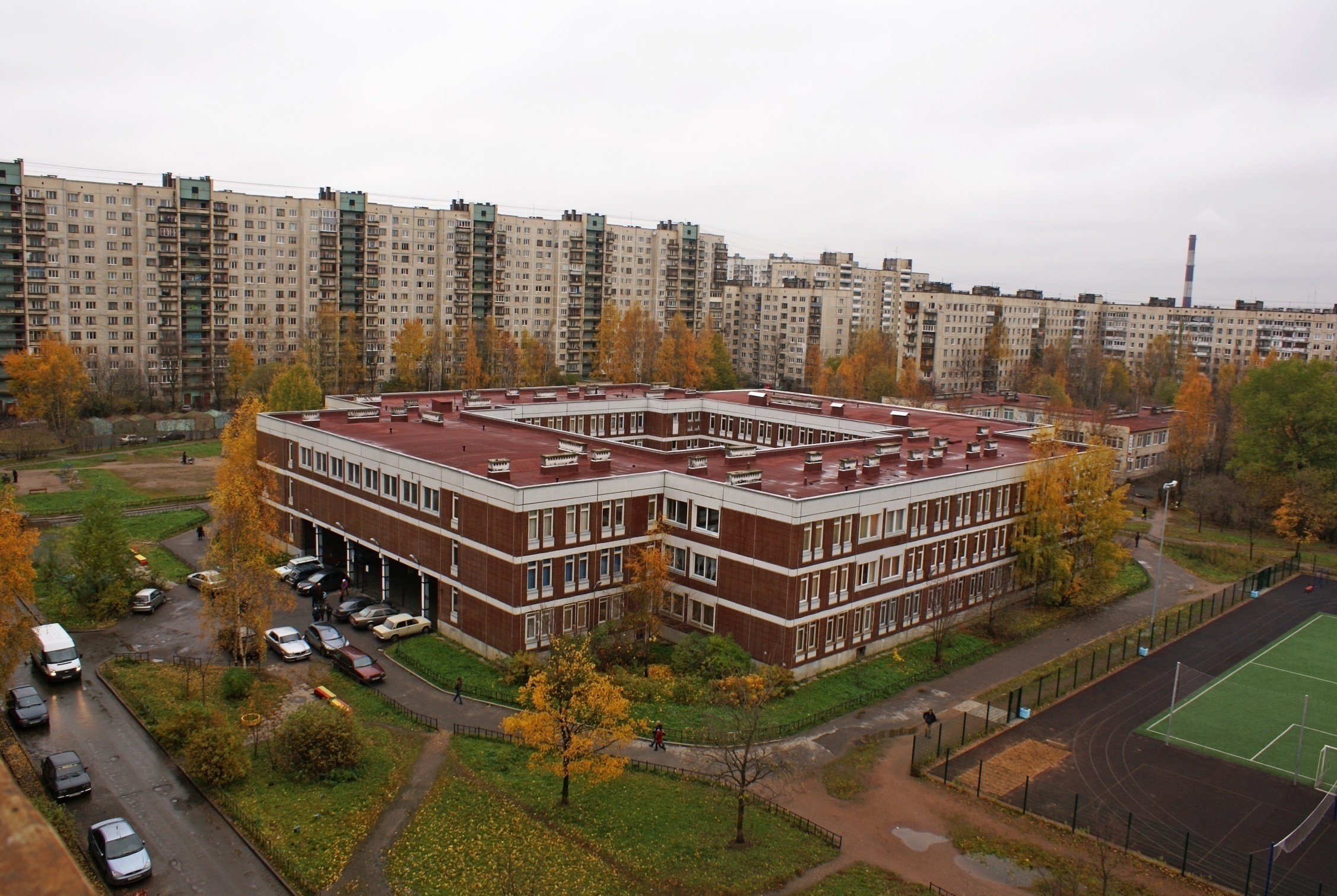  с углубленным изучением немецкого языка Выборгского района Санкт-Петербурга                                                                        ПРОГРАММА РАЗВИТИЯ Государственного бюджетного образовательного учреждения средняя общеобразовательная школа № 605 с углубленным изучением немецкого языка Выборгского района Санкт-Петербурга                                                                                   на 2020 - 2024 годы  "Конкурентоспособное образование – конкурентоспособная личность"Санкт-Петербург2019Паспорт программы развития ГБОУ школы № 605 с углубленным изучением немецкого языка Выборгского района Санкт-Петербурга на 2020 - 2024 годы2. Пояснительная записка (анализ потенциала развития ГБОУ школа № 605 с углубленным изучением немецкого языка Выборгского района Санкт-Петербурга)      Программа развития ГБОУ школа № 605 с углубленным изучением немецкого языка Выборгского района Санкт-Петербурга на 2019-2024 годы ориентирована на реализацию приоритетов государственной политики в области образования, которые определены в следующих документах: 1. Федеральный закон от 29.12.2012 № 273-ФЗ «Об образовании в Российской Федерации»; 2. Указ Президента РФ от 7 мая 2018 года № 204 «О национальных целях и стратегических задачах развития Российской Федерации на период до 2024 года".3. Паспорт национального проекта «Образование», утвержденный Паспорт проекта утверждён: 24 декабря 2018 года.Программа развития ГБОУ школа № 605 с углубленным изучением немецкого языка Выборгского района Санкт-Петербурга разработана в соответствии с целями реализации государственной образовательной политики Российской Федерации в области образования и является управленческим документом, определяющим перспективы и пути развития учреждения на среднесрочную перспективу. Статья 28 Федерального закона от 29.12.2012 № 273-ФЗ «Об образовании в Российской Федерации» относит к компетенции образовательной организации разработку и утверждение по согласованию с учредителем программы развития образовательной организации.             Программа развития является обязательным локальным актом, наличие которого в образовательной организации закреплено законодательно. Программа развития – локальный акт образовательной организации, определяющий стратегические направления развития образовательной организации на среднесрочную перспективу. Программа как управленческий документ развития образовательной организации определяет ценностно-смысловые, целевые, содержательные и результативные приоритеты развития, задает основные направления эффективной реализации государственного задания. Программа как проект перспективного развития ОУ призвана:- обеспечить качественную реализацию государственного задания и всесторонне удовлетворение образовательных запросов субъектов образовательного процесса;-консолидировать усилия всех заинтересованных субъектов образовательного процесса и социального окружения ОУ для достижения цели Программы.В основу реализации Программы положен современный программно-проектный метод, сочетающий управленческую целенаправленность деятельности администрации и творческие инициативы со стороны рядовых сотрудников. Выполнение государственного задания происходит в рамках направлений, представляющих комплекс взаимосвязанных задач и мероприятий, нацеленных на обеспечение доступности качественного образования в соответствии с показателями эффективности работы образовательного учреждения. Инициативы со стороны педагогического коллектива по реализации Программы оформляются как педагогические проекты. Результатом работы ОУ по направлениям является повышение эффективности работы образовательной организации, результатом реализации инициативных проектов – высокий уровень удовлетворенности общества качеством образования.              Главной целью образовательного процесса школы является повышение качества образования учащихся. Процесс обучения в школе построен на основе дифференциации, способствует максимальному раскрытию способностей учащихся. Именно качество образования определяет эффективность работы любой образовательной организации. И при планировании работы по повышению эффективности деятельности ОУ необходимо учитывать, каким потенциалом школа обладает.                Анализируя показатели уровня развития школы в динамике, можно сделать вывод, что наше образовательное учреждение располагает сложившейся системой психолого-педагогического сопровождения обучающихся, методиками современного обучения, коллективом учителей, чей уровень позволяет обеспечить качество образования, развивающейся системой внешних связей. Компетентность педагогического коллектива остается на высоком уровне, ежегодно учителя проходят курсовую подготовку и переподготовку. Показатели ГИА и внешних мониторингов свидетельствуют о стабильности результатов. В ГБОУ школа № 605 с углубленным изучением немецкого языка Выборгского района ведется преподавание по следующим учебно-методическим комплексам:УМК, используемый для реализации основнОЙ образовательнОЙ программЫ НАЧАЛЬНОГО общего образования  
гБоу школа № 605  С УГЛУБЛЕННЫМ ИЗУЧЕНИЕМ НЕМЕЦКОГО ЯЗЫКА ВЫБОРГСКОГО РАЙОНА сАНКТ-пЕТЕРБУРГА  
(в условиях введения ФГОС)  (1-4 классы)ТаблицаУМК, используемый для реализации основнОЙ образовательнОЙ программЫ ОСНОВНОГО общего образования  
гБоу школа № 605  С УГЛУБЛЕННЫМ ИЗУЧЕНИЕМ НЕМЕЦКОГО ЯЗЫКА ВЫБОРГСКОГО РАЙОНА сАНКТ-пЕТЕРБУРГА  
(в условиях введения ФГОС)  (5-9 классы)УМК, используемый для реализации ОСНОВНОЙ ОБРАЗОВАТЕЛЬНОЙ ПРОГРАММЫ  СРЕДНЕГО ОБЩЕГО ОБРАЗОВАНИЯ (ФКГОС)(10-11 классы) В ОДОД для разных возрастных категорий обучающихся  реализуется  8 образовательных программ, которые соответствуют требованиям Министерства образования и приняты на Педагогическом совете:«Азбука футбола»«Баскетбольные премудрости»«ОФП. Легкая атлетика»«Каисса» (шахматы)«ОФП с элементами настольного тенниса»«ОФП с элементами самообороны (тхэквондо)»«Школа мяча» (спортивные игры).В школе работает социально-психологическая служба. В состав социально-психологической службы входят заместитель директора по воспитательной работе, педагог-психолог, социальный педагог, логопед. На основании положения о Социально-психологической службе специалистами осуществляется психолого-педагогическая поддержка для всех участников образовательного процесса. Социально-психологическая служба школы тесно взаимодействует с  ЦПМСС Выборгского района. Педагогами ЦПМСС  проводятся лектории для обучающихся и родителей.Воспитательная работа в школе является важной составной частью образовательного процесса, строится на гуманистическом подходе к воспитанию обучающихся, максимальном развитии творческих способностей детей, расширении общего культурного кругозора, познавательного интереса через внеурочную деятельность.       Одним из принципов воспитательной деятельности школы, является системный подход к процессу воспитания. Цели и задачи, которые стояли перед школьным коллективом в 2014-2019 годах, были следующие:1. Совершенствовать работу по повышению научно-теоретического и практического уровня педагогического коллектива в области воспитания детей в свете деятельности школы по ФГОС. Классным руководителям и педагогам-организаторам разнообразить формы воспитательной работы2. Поддержание и укрепление школьных традиций, способствующих созданию общешкольного коллектива, воспитанию гражданской позиции и патриотических чувств, развитию толерантных отношений среди коллектива обучающихся. Координировать совместную работу с культурно-просветительными учреждениями по осуществлению единой системы социально-педагогической деятельности4. Способствовать усилению роли семьи в воспитании детей и привлечение родителей к организации образовательного процесса.5. Продолжить работу по укреплению физического и психического здоровья школьников формировать у обучающихся представление о здоровом образе жизни, безопасности, продолжать обновлять и развивать систему работы по профилактике травматизма.6. Продолжить работу по развитию ученического самоуправления, апробировать моделируемые элементы воспитательной системы классов и новые формы внеклассной работы в жизнедеятельности школьного сообщества в виду формирования на базе школы первичной детской организации;7. Продолжить работу по профилактике нарушений правил внутреннего трудового распорядка и правил, закреплённых в локальных актах школы, правонарушений, безнадзорности, безопасности детей и охране здоровья обучающихся 8. Усилить работу по развитию и коррекции мотивационной и эмоциональной сфер подростков. Формировать в школьном коллективе детей и взрослых уважительное отношения к друг другу на основе нравственности, толерантности и взаимного уважения. ГБОУ школа № 605 с углубленным изучением немецкого языка Выборгского района Санкт-Петербурга реализует модель воспитательной системы социальной ориентации, т.е. главной целью работы является социализация личности, вовлечение её в жизнь общества, а также создание условий для самореализации всех обучающихся в соответствии с их способностями и потребностями. В соответствии с этим, работа воспитательной службы велась по разным направлениям:Научно-познавательное Предметные недели, предметные олимпиады, районный, городской и Всероссийские туры «Наше наследие», Всероссийский конкурс сочинений, метапредметная региональная проверочная работа для 5 классов, ВПР. Диагностика «Адаптация 1 и 5 классов» ГБУ ДО ЦППМСП, тестирование в системе «Знак» по ОБЖ обучающихся 4,8,10 классов. Посещение профвыставки в Экспофоруме, всероссийское тестирование, профдиагностика. Программа «Учебного дня» в рамках проекта «Абитуриент НСМУ «Горный». Участие в XX международном детском конкурсе дизайна, изобразительного и прикладного искусства «Комната моей мечты». Участие в проектах ЦПМСС «ЕГЭ на отлично», «Свой не значит чужой», Городской турнир по игре «Что? Где? Когда?» на кубок законодательного собрания (победитель). Конкурсно-игровая программа «Стать космонавтом». Учебные экскурсии в Зоологический музей, Ботанический сад, на выставку в Ленэкспо, Музей метрополитена, Музей телевидения, на научно-производственное предприятие «Радар ММС», Музей Хлеба, Завод «Равиоли», Кондитерскую фабрику им. Самойловой, Музей транспорта, Музей Водоканала, Музей политической истории, Политехнический университет.Художественно-эстетическое День знаний, концертные программы ко Дню учителя, Международному женскому дню, общешкольное КТД «День рождения школы», Новогодние представления, праздники для 1 классов «Мы теперь не просто дети – мы теперь ученики!», Театральный урок в Мариинском для 10 классов, конкурсы творческих работ: фотографий, рисунков, поделок и стенгазет.Постановка спектаклей театром «Леля» «Не оставляйте стараний , маэстро!», участие в 11 Международном фестивале – конкурсе детского и юношеского творчества «Ярославская мозаика», Всероссийском большом фестивале детского и юношеского творчества, городском фестивале-конкурсе детских театральных коллективов «Начало», 19 Международном «Брянцевском фестивале» детских театральных коллективов, 10 открытом городском театральном марафоне детских и юношеских театральных коллективов   «В Счастливой долине у Красненькой речки». Окружной, районный, городские туры конкурса чтецов «Мой малый - мой огромный мир», 12 городская научно-практическая конференция «Многоликий Петербург». Участие в районном туре городского межведомственного конкурса детских творческих работ «Россия: прошлое, настоящее и будущее»,в городской выставке-конкурсе детского материально-художественного творчества «Шире круг 2019».Интерактивные программы по изучению традиций празднования «Масленицы», «Пасхи», «Рождества». Библиотечные уроки. Праздники: Последнего звонка,  Выпускные вечера для 9, 11 кл. «Гавань мечты, юности, дружбы», «Прощание с Букварём», экскурсионная деятельность: «За кулисы БДТ», Эрмитаж, Пушкинский дом. Посещение тематических спектаклей ТЮЗ, филармонии.Гражданско-патриотическое Единые Уроки «Всероссийский урок мира», Уроки мужества, Уроки доброты, Декады информационно-просветительских мероприятий, направленных на противодействие терроризму, экстремизму, фашизму, спектакль «Белая роза», посвященный героям-антифашистам. День народного единства, Международный день толерантности, День конституции, Акции «Помним, скорбим, гордимся!», посвящённая началу блокады Ленинграда, «Память поколений», чествование ветеранов Великой Отечественной войны, концерт для ветеранов, проект «Бессмертный полк». Торжественный митинг на Пискарёвском мемориале, посвященный Дню победы в рамках акции «Память сердца – Вахта памяти», Конкурс сочинений, включенных в сборник «Бессмертный полк» «Письмо предку», «Я помню, я горжусь», «74 годовщина Победы в Великой Отечественной войне в судьбе моей семьи»Деловая игра «Дебаты: права и обязанности» ГБУ ДО ЦППМСП, Деловая игра «Я – молодой избиратель», Информационные проекты «Мир вокруг меня» - 7кл, «Мои права и обязанности» -10кл., «Умей дружить»-7кл ЦПМСС участие представителей педколлектива в Эстафете огня ХХ1Х Всемирной зимней Универсиады. Участие в сборах допризывной молодёжи, экскурсии в В\Ч - 10 кл, военные 5-ти дневные сборы. Военно-спортивные игры: «Зарничка» 1-4 кл, «Вперёд мальчишки! Смелей девчонки!» 5-11 кл. Встречи с представителями военных ВУЗов 11 кл, Интерактивная программа ко Дню снятия блокады «Во имя тех бессмертных дней…» 1-11клЭкскурсионная деятельность классов «Культурной столице - культуру мира» в рамках программы «Толерантность» для учащихся 1-11-х классов,в музейный комплекс «Сестрорецкий рубеж», «Дороги Победы» 7 кл., Музей 1 Мировой Войны г. Пушкин, Экскурсия «Блокадный Ленинград», экскурсия музей-панорама «Прорыв».Традиционный сбор подарков к Новому году одиноким бабушкам и дедушкам, и детям из приюта «Транзит» при Константино-Еленинском монастыре. Участие в городском конкурсе рисунков «Мамина нежность», «С любовью о Маме», посвященном Дню матери, в городском конкурсе Уполномоченного по правам ребенка в Санкт-Петербурге «Детский взгляд на Десятилетие детства», конкурсе рисунков, посвящённом Красной и Советской армии.Трудовое Участие в Дне благоустройства города по уборке пришкольной территории и территории парка Ивана Фомина, дежурство по школе, участие в акции «Спаси дерево-сдай макулатуру!»; Семейный конкурс по озеленению школьной территории «Флористик», Акция «Домик для пернатых друзей», летняя практика 8,10 кл.Воспитание петербуржца Проект "Свободный дух и водное пространство городов – побратимов Санкт-Петербурга и Гамбурга". с посещением г. Гамбург. Изучение исторического наследия Санкт-Петербурга в рамках внеурочной деятельности и предметов История СПб, Искусство. Участие в конкурсе детского рисунка «Под крылом Петербурга», в Открытом конкурсе социальной рекламы «Культурной столице-достойный вид», в общегородской открытой выставке-конкурсе детского художественного «Петербургские музы»,в открытом городском  конкурсе «Петербург объединяет людей», посвященном Дню народного единства. Участие в конкурсе творческих проектов в рамках Всероссийской историко-культурной конференции «Наше наследие»,  в открытом городском патриотическом конкурсе «Слушай, страна, говорит Ленинград», посвященном 75-ой годовщине полного освобождения Ленинграда от немецко-фашистской блокады, конкурсе сочинений «Я помню, я горжусь», «74 годовщина Победы в Великой Отечественной войне в судьбе моей семьи», Письмо в прошлое, в городском творческом конкурсе среди обучающихся общеобразовательных учреждений Санкт-Петербурга «Будущее Петербурга»Экскурсии: «Культурной столице – культуру мира»«Саблинские пещеры», Летний сад, музей Петербургского метрополитена, г.Павловск, Пушкинский лицей, Меншиковский дворец, музей Блока, Юсуповский дворец, Некрополь Александро-Невской Лавры, Царскосельский лицей.Спортивно-оздоровительное направление Уроки здоровья: Лекции Центра здоровья по программе «Здоровый школьник», профилактическая игра «ЗОЖ» 1-4 кл ГБУ ДО ЦППМСП. Участие в легкоатлетическом пробеге «Испытай себя», «Лыжня России», участие сборной команды учащихся 10-11 классов в соревнованиях по баскетболу, минифутболу на кубок Законодательного собрания. Спортивные праздники Центра спорта «В здоровом теле – здоровый дух!». Тестирование на предмет немедицинского потребления наркотических средств. Диагностика факторов риска приобщения к ПАВ ГБУ ДО ЦППМСП. Лекция по профилактике употребления наркотических веществ «Наркомания – угроза будущему» МО «Сергиевское».Конкурс рисунков «Мы за здоровый образ жизни»Социализация Работа по профориентации: Классные часы «Учимся строить отношения» 5,6,7 классы, «Ярмарка профессий» 9кл, Экспофорум. Фестиваль профессий «Билет в будущее» для 8 классов, Тестирование по профориентации для 9 классов «Билет в будущее» Встреча с депутатом Законодательного собрания Погореловы М.А. «Путь самоопределения». Участие в заседании Законодательного собрания в Мариинском дворце обучающихся 9,10,11 классовЭкскурсии 11 кл. в музей архива РГАВМВ, на киностудию «Ленфильм». Участие в городской акции «Уроки милосердия» в СПб ГБСУСО «Психоневрологический интернат №7»,в открытом городском конкурсе художественного творчества «Наш мир без террора», родительский лекторий «Профилактика негативных привычек в подростковой среде»Профилактика детского дорожно-транспортного травматизма Декада безопасности дорожного движения, День памяти жертв ПДД,Акция «белые шары», Радиолинейка «Единый день безопасности дорожного движения». Участие в районной акции «Водитель, сохрани мою жизнь!». Урок-практикум для 1-х классов – «Безопасный путь в школу». Участие в районных детско-юношеских соревнованиях «Безопасное колесо», городском конкурсе «Дорога и мы». Лекции беседы инспектора ГИБДД. Викторина по ПДД «Красный, желтый, зеленый» 6,8,10 классы.Профилактика правонарушений, формирование толерантного сознания, профилактика экстремизма и ксенофобииИнструктаж сотрудников школы и педагогов по противодействию экстремизму и терроризму. Декада информационно-просветительских мероприятий, направленных на противодействие терроризму, экстремизму, фашизму. Единый информационный день «Наша безопасность» Недели правовых знаний, классные часы «Закон и ответственность»; Радиолинейка «День памяти жертв терроризма» Лекции «Профилактика экстремистских и террористических проявлений в молодёжной среде, предупреждение негативных последствий участия в несанкционированных пикетах, митингах и демонстрациях», «Профилактика наркомании», «Не переступи черту». Профилактические занятия для 8 классов «Ложное сообщение о террористической угрозе», Профилактическая антинаркотическая игра «Психология здоровья» ДДТ «Олимп». Информационные проекты «Мир вокруг меня». Медиаурок «Безопасный интернет» «Профилактика саморазрушающего (рискованного) поведения» ГБУ ДО ЦППМСП. Тематические классные часы «Что должен знать школьник об уголовной и административной ответственности» инспектор ОДН. Родительские собрания «Профилактика экстремистских проявлений», индивидуальная работа с обучающимися и семьями, состоящими на разных видах учёта.В школе уже несколько лет сохраняется круг школьных традиционных мероприятий:Праздник «День знаний» (1 сентября)День учителяДень рождения школыДень благоустройства городаНовогодние праздники «Новогодняя феерия»Вечер встречи с выпускниками «У родного порога»Выставки творческих работ обучающихсяУроки мужества, посвященные Дню снятия блокады и Дню Победы.Концерт, посвященный международному женскому дню 8 МартаПраздник выпускников «Последний звонок», «Выпускной вечер»Динамика изменения социального портрета семей обучающихся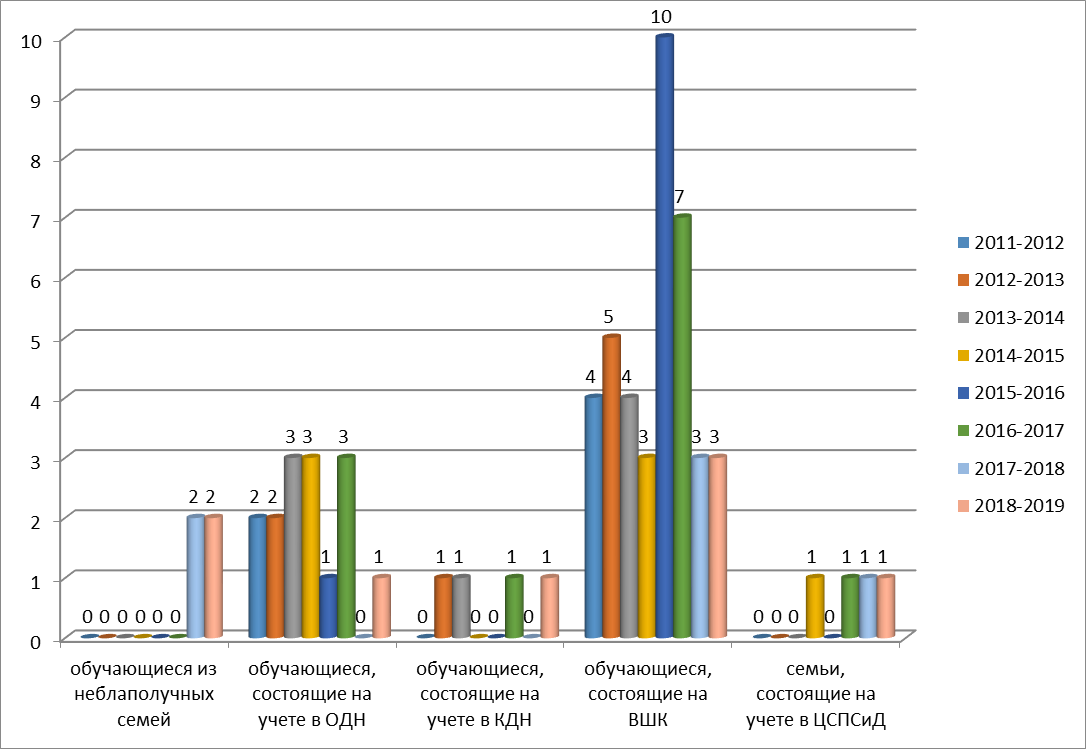 Результативность участия обучающихся в конкурсах в системе дополнительного образованияЗанятость обучающихся во второй половине дняПрослеживается увеличение  процента занятости обучающихся.Занятость в кружках и секциях несовершеннолетних, имеющих проблемы в обучении.Динамика поступления выпускников 11 класса школыДанные говорят о 100% трудоустройстве выпускников и эффективности проводимой профориентационной работы.Положительные моменты в работе в 2014/2019 годах:1.	Структура воспитательной работы представляет целостную систему воспитательных воздействий, способствующих всестороннему развитию обучающихся. 2.	Система воспитательной работы в школе осуществляется в соответствии с поставленными целями и задачами. 3.	Созданы условия для становления, развития и совершенствования интеллектуальных и творческих возможностей обучающихся, системы гуманистических нравственно-этических ценностей.4.	Приоритетными являются научно-познавательное, гражданско-патриотическое, спортивно-оздоровительное, художественно-эстетическое направления воспитания. 5.	Осуществляется связь с общественностью.6.	Сформирована система работы по совершенствованию школьного и классного самоуправления7.	Система профилактической работы имеет положительные результаты. Стабильна численность обучающихся, состоящих на различных видах учёта.8.	Результативность деятельности педагогического коллектива подтверждается хорошим уровнем подготовки обучающихся к участию в мероприятиях разного уровня, процентом охвата учащихся. Сформирован положительный имидж школы в районе.             Образовательное учреждение реализует программы  начального общего образования в рамках ФГОС в 1-4 классах, основного общего образования  в рамках ФГОС в 5-9 классах, среднего общего образования. В течение последних трех лет количество обучающихся в школе увеличивается.УРОВЕНЬ УСВОЕНИЯ ОБРАЗОВАТЕЛЬНЫХ ПРОГРАММКачество знаний по учебным годам и уровням образованияПотенциальных потребителей привлекает качество оказываемых школой образовательных услуг, что находит свое отражение в результатах сдачи ЕГЭ выпускниками школы.   Образовательная деятельность школы направлена на удовлетворение потребностей : учащихся — в программах обучения, стимулирующих развитие познавательных возможностей личности;родителей — в обеспечении условий для максимального развития интеллектуального потенциала обучающихся;общества и государства — в реализации программ развития личности, направленных на формирование человека, способного к продуктивности творческой деятельности в различных сферах;Санкт-Петербурга — в сохранении и развитии традиций города как культурной столицы России.
Важнейшими  результатами образовательной деятельности школы являются следующие:
• стабильные показатели качества знаний обучающихся по базовым предметам и предметам, изучаемым углубленно;
• анализ итоговой аттестации обучающихся 9 и 11 классов показывает    высокий уровень подготовки выпускников по профильным предметам; все чаще выпускники связывают свою будущую профессию с выбранным профилем;
• ежегодно выпускники школы награждаются «золотыми» медалями за отличные успехи в обучении. За последние три года их число составило  26 человек;ежегодно выпускники школы награждаются почетным знаком "За особые успехи в обучении". За последние три года их число составило  11 человек.
      Единый государственный экзамен   и основной государственный  экзамен  -  это  элементы общероссийской системы оценки качества образования. Результаты  сдачи ЕГЭ и ОГЭ являются одним из основных источников информации об уровне образования выпускников.     Анализ значений показателей, характеризующих деятельность общеобразовательного учреждения, основанных на результатах ЕГЭ и ОГЭ, показал, что результаты государственной итоговой аттестации дают возможность оценить соответствие содержания и качества образования требованиям федерального государственного образовательного стандарта.Динамика  результатов ЕГЭ за  3 года и сравнительный анализ с результатами районной и городской систем образованияОБЩИЕ ТЕНДЕНЦИИАнализ результатов ЕГЭ по обязательным предметам показывает тенденцию повышения среднего балла ЕГЭ по русскому языку и профильной математике, и стабильные результаты по базовой математике (ЕГЭ) в течение последних трех лет.Средний балл по ЕГЭ выпускников 2017, 2018, 2019 годовМаксимально средний балл вырос на ЕГЭ по профильной математике.Самым популярным экзаменом на протяжении уже нескольких лет неизменно остается обществознание. Средний балл на ЕГЭ по обществознанию остается стабильным. При этом статистика показывает, что средние баллы ЕГЭ по естественно-научным предметам стали самыми стабильными. На протяжении трех лет ГБОУ школа 605 входит в рейтинг ОУ Выборгского района, выпускники которых набрали на ЕГЭ баллы выше среднего показателя.Выпускники, набравшие 100 баллов на экзамене  Результаты сдачи ЕГЭ в 2017 -2019 гг.. позволяют сделать вывод о том, что практически по всем предметам имеет место рост среднего балла.       Ежегодно, начиная с 2014 года, выпускникам, завершившим освоение образовательных программ среднего общего образования, успешно прошедшим государственную итоговую аттестацию и имеющим итоговые оценки успеваемости "отлично" по всем учебным предметам, изучавшимся в соответствии с учебным планом, образовательная организация одновременно с выдачей соответствующего документа об образовании вручает медаль "За особые успехи в учении". За последние три года число  медалистов составило 26 человек.    Наряду с медалями наши выпускники получили награду Правительства Санкт-Петербурга – почетный  знак "За особые успехи в обучении". Им награждаются победители и призеры регионального этапа всероссийской олимпиады школьников в период освоения ими образовательных программ среднего общего образования, имеющие итоговые отметки "хорошо" и "отлично" по всем предметам учебного плана, изучавшимся на уровне среднего общего образования. Знаки получили 11 человек.Выпускники, награжденные медалями и почетными знакамиДинамика  результатов ОГЭ за  3 года и сравнительный анализ с результатами районной системы образованияСравнительные данные итоговой аттестации учащихся за курс основной школыза 3 года по русскому языку и математике (в формате ОГЭ)Русский языкМатематикаСравнительный анализ показателей обучающихся, получивших аттестат об основном общем образовании с отличием за пять лет:       Усиление контроля за порядком проведения экзаменов, отсутствие утечки информации о содержании КИМ ,  не оказывают влияния на понижение результатов обучающихся, а наоборот, ГБОУ школа № 605  сохраняет  лидирующую позицию  учреждения  в рейтинге системы образования Выборгского района (в числе 10 ОУ). Результаты:- Обеспечение 100% учащихся доступности качественного образования в соответствии с требованиями федерального государственного образовательного стандарта; - Полнота реализации  образовательных программ;- Сохранение контингента обучающихся при переходе с одного на другой уровни образования- Отсутствие обучающихся 9 классов, не получивших аттестат об основном общем образовании;- Отсутствие выпускников 11 классов, не получивших аттестат о среднем общем образовании;-Соответствие итогов ОГЭ, ЕГЭ общеобразовательной организации итогам по региону в соответствии с уровнем реализуемой образовательной программы;-Высокие показатели итогов школы при сдаче ГИА , в сравнении со средним по району, региону.Традиционно большое количество учеников принимают участие в школьном, муниципальном и региональном  турах предметных олимпиад. Есть победители и призеры Всероссийского уровня.Динамика результативности участия в предметных олимпиадах за 3 года (число победителей и призеров)Дополнительное образование              Развитие дополнительного образования в школе рассматривается как важнейшая составляющая образовательного пространства, организация которого на основе тщательно продуманных и выверенных требований может позволить преодолеть кризис детства, обеспечив поддержку и развитие талантливых и одаренных детей, формирование здорового образа жизни, профилактику безнадзорности, сокращение социальных деприваций, девиаций и деформаций в детской среде.               Более 20 лет школа сотрудничает с ГБОУ ДДЮТ  Выборгского района «Олимп», «Современник», «Мир», «Союз», школой искусств им. Г.В. Свиридова, что делает возможным получение музыкального, театрального, художественного и спортивного образования обучащающимися школы. За последние три года в школе увеличилось количество кружков и секций, увеличилась доля объединений спортивной направленности. Следует отметить, что внедрение ФГОС в начальной и основной школе положительным образом отразилось на развитии дополнительного образования в школе.              Программа «Дополнительное образование» была разработана в школе № 605 в качестве нормативного документа, отражающего целевые установки, основные направления деятельности, их содержательную основу.              Программа обеспечивает формирование и развитие знаний, умений, способностей̆, черт характера и иных качеств, необходимых для воспитания всесторонне развитой̆, социально активной личности. Программа призвана создавать условия для осуществления и расширения дополнительного образования, в интересах повышения качества образовательного процесса в школе. Для улучшения качества образовательных услуг в школе регулярно проводится мониторинг (опрос) среди всех участников образовательного процесса.Школьный спортивный клуб на базе ГБОУ школа № 605 открылся 10.01.2012 года (распоряжение Комитета по образованию от 30.12.2011 № 2704). На основании Распоряжения Комитета по образованию от 02.11.2012 № 2992-р «О внесении изменений в сеть государственных образовательных учреждений Комитета по образованию (по Выборгскому району)» 01.01.2013 года открыто структурное подразделение «Отделение дополнительного образования детей» физкультурно-спортивной направленности (далее ОДОД).Организация образовательного процесса регламентируется учебно-производственным планом и годовым учебным графиком школы.Результаты деятельности ОДОД О положительной тенденции развития дополнительного образования в школе свидетельствует следующее:увеличение количества детей, занимающихся в объединениях ОДОД физкультурно-спортивной направленности;рост количества образовательных программ дополнительного образования, это дает больше возможности учащимся попробовать свои силы в различных видах спорта;развитие материально-технической базы школы;увеличение участия обучающихся в ОДОД в спортивных соревнованиях различных уровней;основные достижения учащихся ОДОД:Концепция развития отделения дополнительного образования детейЦель развития ОДОД: создание условий для повышения качества жизни детей и их родителей путем вовлечения детей в систематические занятия физической культурой и спортом, широкого развития и популяризации здорового образа жизни. Развитие ОДОД за счет развития объединений физкультурно-спортивной направленности. Для достижения указанных целей необходимо решить следующие задачи:повысить эффективность, доступность, востребованность и качество образовательных услуг, предоставляемых в ОДОД;обеспечить педагогически целесообразную занятость детей во второй половине дня;способствовать внедрению физической культуры, спорта в режим учебы, труда и отдыха различных возрастных групп обучающихся и учителей;формировать потребность в физическом совершенствовании, регулярных занятиях физической культурой и спортом;совершенствовать систему проведения спортивных соревнований, Спартакиад, спортивно-массовых мероприятий;создавать условия для качественной подготовки и успешного выступления обучающихся на соревнованиях различного уровня;регулярно повышать квалификацию педагогов дополнительного образования.План мероприятий по развитию ОДОД:подготовка новых образовательных программ объединений ОДОД с учетом потребностей различных категорий детей;организация проведения открытых занятий;организация проведения мероприятий между объединениями ОДОД;проведение ежегодного мониторинга обучающихся по ОФП;организация участия обучающихся в ОДОД в спортивных соревнованиях районного, городского, всероссийского уровня;принятие мер по повышению квалификации педагогов дополнительного образования;организация подготовки педагогов к участию в конкурах педагогических достижений;создание ресурсного и материального обеспечения для расширения услуг ОДОД. Ожидаемые результаты:увеличение количества образовательных программ ОДОД физкультурно-спортивной направленности;привлечение большего количества детей к активному занятию физкультурой и спортом; повышение успешности обучающихся в образовательной деятельности и самооценки детей за счет спортивных достижений;повышение результативности участия в соревнованиях различного уровня;улучшение кадрового состава ОДОД путем повышения квалификации педагогов дополнительного образования;повышения престижа школы;повышение материальной и технической базы ОДОД для дальнейшего развития.          В школе работает стабильный высокопрофессиональный коллектив - 120 человек сотрудников, из них 86 педагогов,  в том числе трое внешних совместителей. Вакансий нет.  Подавляющее большинство педагогов имеют высшее профессиональное образование, только двое - среднее специальное образование. В школе работает один  1 Заслуженный учитель РФ, 4 Отличника народного просвещения, 9 Почетных работник общего образования, 7 педагогических работников  имеют Грамоту Министерства образования.Кадровое обеспечение (квалификация)   Средний возраст педагогических работников -  30 лет и старше. За последние три года происходит   приток педагогических работников в возрасте до 30 лет, молодых специалистов.Кадровое обеспечение (возрастной состав сотрудников)     В повышении квалификации педагогических кадров ГБОУ школа № 605 с углублённым изучением немецкого языка Выборгского района ориентируется на цели, достижение которых удовлетворит образовательные потребности педагогов школы. ГБОУ реализует  задачу по созданию условий для организации и осуществления повышения квалификации  педагогических работников образовательного  учреждения. Таким образом, повышение квалификации педагогических работников осуществляется по следующим направлениям: курсы повышения квалификации в городских образовательных учреждениях      повышения квалификации (СПб АППО, РГПУ имени А.И.Герцена, РЦОКОиИТ, ИМЦ Выборгского района  и  др.);курсы повышения квалификации по образовательным программам      Информационно-методического центра района на его базе и на базах  районных   ресурсных центров;повышение квалификации педагогических кадров  образовательного учреждения       в процессе  проведения  семинаров, конференций и т.п.;Количественные показатели педагогов ГБОУ, повышавших квалификацию в динамике по учебным годамСравнительный анализ количества   педагогических работников ГБОУ, охваченных программой повышения квалификации за шесть лет:         Следует отметить, что за  последние три года  увеличилось количество педагогов, прошедших курсы повышения квалификации, а в общем количестве мероприятий повысился коэффициент использования таких форм повышения квалификации как мастер-классы, круглые столы, семинары-практикумы.         В рамках инновационной деятельности школа осуществляет сотрудничество с иностранными партнерами.Международные проекты, реализуемые в школе в период с 2016  по 2019 гСотрудничество с Центральным Управлением по делам школьного образования за рубежом ФРГШкола – участник инициативы Федерального министерства иностранных дел ФРГ «Школа: партнер будущего»Экзамен на международный сертификат «Немецкий языковой диплом II ступени»Экзамен на международный сертификат «Немецкий языковой диплом I ступени» (с 2014г)«Портфолио: немецкий язык» международные ДКР по немецкому языку  уровня А1 и А2 («Звездный сертификат» - уровень А1 для 4 класса, сертификат «На пути к «Шпрахдиплому» - уровень А2 для 7-8 классов)Преподаватель – носитель языка, оказывающий консультации для учителей и обучающихся и ведущий подготовку к сдаче экзамена «Шпрахдиплом»Международный школьный обмен с городами:Лейпциг – Школьный евангелический центрХеппенхайм – Штаркенбург-гимназияГамбург – Вальдорфская школаКерпен – Европейская гимназияМеждународные молодежные дебаты на немецком языке “Jugend debattiert”Конкурс чтецов на немецком языке “Lesefuchs” Международные курсы повышения квалификации и семинары  для учителей немецкого языка, организованные Службой педагогического обмена , Министерством иностранных дел ФРГМеждународные семинары для учителей немецкого языка, организованные  отделом «Культура и язык» Министерства образования и культуры АвстрииМеждународные курсы немецкого языка в Германии для школьников, организованные при поддержке служб педагогического и академического обмена и Министерства иностранных дел ФРГ, Центрального управления по делам школьного образования за рубежом ФРГКонкурс на получении стипендии Службы академического обмена ФРГ для обучения в университетах ГерманииСотрудничество с университетом «Виадрина» (ФРГ, Франкфурт-на-Одере)Результаты инновационной деятельности         Одной из основных задач реализации предыдущей Программы развития школы являлось усовершенствование организационной структуры в соответствии с основными принципами менеджмента качества. Согласование между образовательной моделью в школе и структурой ее управления - условие гармоничного развития всех процессов. В структурных связях принципиальным является единство управления - соуправление. В школе разработаны функциональные обязанности для управленцев каждого уровня в соответствии с профессиональным стандартом, что обеспечивает четкость и слаженность в управлении развитием образовательного учреждения, избавляет от перекладывания ответственности с одного должностного лица на другого. Такая работа по организации грамотного управления направлена на повышение культуры управленческой деятельности. Коллегиальными органами управления  в школе являются: Общее собрание работников, Педагогический Совет. В целях учета мнения обучающихся, родителей (законных представителей) несовершеннолетних обучающихся и педагогических работников по вопросам управления в школе создан Совет обучающихся, Совет родителей (законных представителей) несовершеннолетних обучающихся.          Повышение уровня квалификации административных работников путем прохождения курсов переподготовки в области «Менеджмент в образовании»  повлияло на повышение эффективности работы управленческого звена. Информирование сотрудников, согласование, обмен документацией, делегирование полномочий  все больше переходит в область электронного документооборота, что значительно снижает временные затраты на решение тех или иных задач.  За последние три года  в школе разработаны и введены в действие стандартизованные формы документов для учителей-предметников, классных руководителей, воспитательной службы. Формы координации деятельности аппарата управления- заседания Педагогического Совета;          - заседания методических объединений учителей - предметников, классных руководителей;- совещания при директоре; - планерки; - отчеты;- советы творческих дел;- собрания родительской общественности;- Совет родителей;- совет обучающихся;- единые информационные дни.           Родителям обучащихся предоставлена возможность выбирать различные формы освоения образовательных программ. За последние три года такой возможностью воспользовались 15 учеников, которым было рекомендовано по медицинским показаниям обучение на дому. Для них были разработаны индивидуальные образовательные маршруты.В настоящее время в школе обучается 5 детей-инвалидов, не нуждающихся в организации особых условий.Ежегодная оценка уровня удовлетворенности родителей качеством образовательной деятельности школы проводится в форме анкетирования.            При обработке анкетных данных можно сделать вывод в том, что большинство родительской общественности (92%) довольны уровнем  образования.           Администрация и педагогический коллектив школы придает большое значение регулярному знакомству родителей с изменениями, происходящими в правовой базе системы образования, изучению образовательно-воспитательного запроса родителей, формированию мотивации участия родительской общественности в деятельности Общешкольного сообщества.   Образовательные запросы родителей в основном сводятся к следующим: наличие высококвалифицированных специалистов, качественная организация образовательного процесса, профильное обучение по немецкому языку,  разнообразие дополнительных общеобразовательных программ.     Главным объектом потребностей родителей выступает и образовательная программа школы, обеспечивающая конкурентоспособность будущего абитуриента в вузе. Для достижения высоких результатов в обучении в качестве необходимых условий родители указывают дисциплину, профиль и поддержку со стороны семьи. Воспитательная работа школы уступает в потребностях родителей место качественному обучению, подготовке к продолжению профессионального образования и углубленному изучению предметов. Таким образом, образовательная деятельность школы строится в соответствии с потребностями родителей.    По результатам проведенного исследования в форме анкетирования родителей обучающихся, можно утверждать, что:Родительская общественность удовлетворена деятельностью педагогического коллектива ОУ по оказанию общедоступного образования .Обозначена потребность родителей в целенаправленной подготовке учащихся для поступления в ВУЗ, успешной сдаче государственной итоговой аттестации, экзамена в формате ЕГЭ.Родителей в школе привлекает уровень дисциплины и безопасность условий пребывания в школе, условия для дополнительного образования, организация и качество питания .         В школе всего 49 учебных кабинетов, 10 административных помещений. В школе имеется всего 117 компьютеров по кабинетам учителей + 21 компьютер в составе цифровой лаборатории Архимед и нанотехнологического комплекса ( расположены в кабинете физики). Всего по школе 138 компьютеров. Из них 21 ноутбук, 7 интерактивных досок, 11 видеопроекторов, 67 печатающих устройств, 3 лаборатории. Подключены к Интернет и к общешкольной компьютерной сети  все учебные и административные кабинеты. Все административные и педагогические работники  школы имеют доступ к Интернету и к Электронному дневнику (электронный классный журнал) со своего рабочего места. Кроме того, имеются места общего доступа.Количество специальных рабочих мест общего доступа с выходом в Интернет:Библиотека - 3 ПК общего доступа.Кабинет №250 – 12 ПК для общего доступа (компьютерный класс №1)Кабинет № 213 – 12 ПК для общего доступа (компьютерный класс №2)2 компьютера в учительской.Всего – 29 рабочих мест для общего доступа.В 2019 году школой было закуплено еще 17 компьютеров. Из них 12 компьютеров были установлены в компьютерный класс (каб. 250). Давно требовалось обновление техники в этом классе. 5 компьютеров установлены на административные рабочие места взамен морально устаревших. 12 ПК (из кабинета 250) пошли на обновление рабочих мест учителей. Морально устаревшие компьютеры  списаны. Поэтому на сегодняшний день в школе имеется 117 + 17 компьютеров, то есть 134 компьютера. А с учетом комплексов и лабораторий 138+17=155 компьютеров.Показатели библиотечной статистики за 2018 – 2019 учебный годВ целях улучшения качества условий организации образовательного процесса в ГБОУ школа № 605 Выборгского района Санкт-Петербурга:В 2017 году- по КОСГУ 225 на ремонт спортивного зала, туалетов мальчиков на 2-м и 3-м этажах было потрачено 1 970 000,00  рублей- по КОСГУ 226 в сумме на  договора было потрачено 330 000,00 рублейЗакупка аттестатовМонтаж системы видеонаблюдения- по КОСГУ 226 на организацию питания в городском лагере было потрачено 791 016,00 рублей- по КОСГУ 290 в сумме на  договора было потрачено 4 810,00 рубля на закупку грамот и похвальных листов- по КОСГУ 310 было потрачено 1 249 446,00 рублейПоставка учебной литературыПоставка мебели для медицинского кабинета- по КОСГУ 310 было потрачено 96 590,00 рублей на закупку спортивного инвентаря для нужд городского лагеря- по КОСГУ 340 было потрачено 178 542,00 рублейПоставка СИЗПоставка классных журналов- по КОСГУ 340 было потрачено 273 610,00 рублей на закупку воды, хозяйственных, канцелярских товаров, лекарственных препаратов для нужд городского лагеряВ 2018 году- по КОСГУ 225  было потрачено 1 931 685,40 рублей выполнение работ по ремонту помещений в здании- по КОСГУ 226  было потрачено 2 259 102,44 рубля, из них:Закупка аттестатов -19 727,00 рублейОформление и сопровождение сайта -65 000,00 рублейПередача неисключительных прав на использование лицензионного общесистемного программного обеспечения – 100 386,72 рублейВалка деревьев-угроз -82 631,77 рублейФизическая охрана здания -398 520, 00 рублейОрганизация питания в школе -1 592 836,95 рублей- по КОСГУ 296 было потрачено 8 800,00 рубля на закупку грамот и похвальных листов- по КОСГУ 310 было потрачено 1 427 200,00 рублей, из них:Поставка учебной литературы - 1 177 200,00 рублейПоставка холодильного оборудования для пищеблока – 222 530,00 рублейПоставка мебели – 27470,00 рублей- по КОСГУ 340 было потрачено 400 461,75 рублей, из них:Поставка рабочих тетрадей – 170 000,00 рублейПоставка классных журналов -12 943,36 рублейПоставка хозяйственных и канцелярских товаров (в том числе бумаги для оргтехники)  - 217 518,39 рублей В 2019 году- по КОСГУ 225  было потрачено 2 947 513,45 рублей выполнение работ по ремонту помещений в здании- по КОСГУ 226  было потрачено 2 106 845,00 рублей, из них:Экспертиза технического состояния и утилизации принадлежащего Заказчику и утратившего потребительские свойства оборудования, компьютерной техники и иного имущества – 80 000,00 рублей.Утилизация ртутных ламп -14 525,00 рублей.Проведению специальной оценки условий труда -81 000, 00 рублей.Услуги по поддержки сайта -70 000,00 рублей.Физическая охрана здания -1 795 800,00 рублей.Передача неисключительных прав на использование лицензионного общесистемного программного обеспечения – 65520,00 рублей.- по КОСГУ 226 на организацию питания в школе было потрачено -4 097 875,69 рублей.- по КОСГУ 310 было потрачено 2 560 700,00 рублей, из них:Поставка учебной литературы - 1 460 700,00 рублейПоставка мебели – 268 379,56 рублейПоставка интерактивного оборудования -395 500,00 рублей.Поставка компьютерного оборудования -436 120,44 рублей.- по КОСГУ 345 было потрачено 6000,00 рублей, из них:•	Поставка респираторов – 6 000,00 рублей- по КОСГУ 346 было потрачено 2 521 063,75рублей, из них:Поставка рабочих тетрадей – 1 606 636,20 рублей.Поставка хозяйственных и канцелярских товаров (в том числе бумаги для оргтехники и туалетной бумаги)  -620 463,32 рублейПоставка запасных частей для оргтехники – 55 745,00 рублей.Поставка картриджей- 56 575,00 рублей. Поставка ламп светодиодных – 175 644,23 рублей.Преобразователь давления- 6 000,00 рублей.- по КОСГУ 349 было 31 260,00 рублей, из них:•	Закупка аттестатов -31 260, 00 рублей.По собственным доходам было потрачено:- по КОСГУ 225 было потрачено 48 000,00 рублей на обслуживание аквариума.- по КОСГУ 226 было потрачено 1 250 739,47 рублей на организацию питания в школе.- по КОСГУ 310 было потрачено: • на учебники -16 762,00 рублей.• на мебель – 22 794,80 рублей.• на канцтовары -1 833,30 рублей.         Настоящие показатели соответствуют поставленным в  Программе развития 2019-2024 гг. цели - создание условий для обеспечения доступного и качественного образования в соответствии с требованиями инновационного развития социально-экономической сферы Российской Федерации, а также следующими задачам:- Повышение эффективности деятельности в управлении образовательной организацией.  - Повышение уровня квалификации педагогических работников. Оптимизация системы профессионального и личностного роста педагогических работников как необходимое условие современных образовательных отношений.- Обновление организации, содержания и технологий образовательного процесса в целях создания оптимальных условий формирования духовно-нравственной, социально адаптированной и профессионально ориентированной личности гражданина Российской Федерации.- Обеспечение информационной открытости образовательного пространства школы.            В тоже время направления работы, предложенные в национальном проекте «Образование», такие как -внедрение на уровнях основного общего и среднего общего образования новых методов обучения и воспитания, образовательных технологий, обеспечивающих освоение обучающимися базовых навыков и умений; -вовлеченность работников школы в участие в профессиональных конкурсах;- повышение  мотивации к обучению у обучающихся требуют доработки.3.Результаты маркетингового анализа внешней среды.Потенциальные образовательные потребности субъектов внешнего окруженияПоложительными критериями оценки школы оказались следующие:подготовленность учеников школы к поступлению в престижные ВУЗы;отношение к ребенку со стороны учителей и одноклассников, комфортность психологического климата в школе;дисциплина и безопасность условий пребывания в школе для жизни и здоровья ребенка;общая культура и компетентность педагогических кадров;организация питания.Проведенное маркетинговое исследование позволяет сделать следующий вывод: в настоящее время в среде родителей учащихся школы формируется социальный заказ, а точнее спрос (заказ обеспечивается ресурсной поддержкой) к образовательной деятельности школы как образовательного учреждения повышенного уровня с приоритетом многопрофильной составляющей процесса обучения и воспитания, использование здоровьесберегающих технологий и связь с семьей. Такую форму образовательной деятельности они рассматривают как образовательную услугу
 Приоритеты качества образования со стороны реальных и потенциальных заказчиков
    Результаты проведенного маркетингового анализа можно представить в форме таблицы образовательных запросов основных клиентских групп к деятельности школы.Анализ образовательной деятельности партнеров         ГБОУ школа № 605 находится в ограниченном  микрорайоне . В основном застройка района представляет собой старые многоэтажные дома.         Школа находится в окружении следующих учебных заведений: ГБОУ гимназии № 61 с углубленным изучением английского языка, лицея 101, гимназии № 73, школы с углубленным изучением английского языка № 622, с углубленным изучением японского языка № 83. Данные учебные заведения пользуются спросом у жителей района, реализуя углубленные программы как гуманитарного, так и технического циклов.           ГБОУ школа № 605 активно сотрудничает с образовательными учреждениями Выборгского района. На базе школы проводятся районные семинары, круглые столы районного методического объединения учителей иностранного языка, муниципальные туры олимпиад, внешние мониторинги и т.д.        ГБОУ ДДЮТ «Олимп», ГБОУ ДДЮТ Выборгского района являются давними партнерами школы.         Благодаря партнерству со школой искусств им. Г.В.Свиридова учащиеся школы имеют возможность получать музыкальное образование. Спортивные секции,  кружки для учащихся различного возраста проводят педагоги ГБОУ ДДТ «Олимп» и «Современник». На базе школы работает педагог-психолог. Социальный педагог школы совместно с педагогами ЦПМСС Выборгского района  реализует разнообразные программы.        ГБОУ школа № 605 в рамках международного обмена также активно сотрудничает с образовательными учреждениями ФРГ:Лейпциг – Школьный евангелический центрХеппенхайм – Штаркенбург-гимназияГамбург – Вальдорфская школаКерпен – Европейская гимназия4. SWOT -  анализ потенциала развития школыАнализ внутренних факторов развития школАнализ внешних факторов развития школыSWOT-анализ потенциала развития школы позволяет сделать следующие выводы:Сильной стороной образовательной деятельности школы являются высокий профессионализм учителей - предметников. В школе отработаны  технологии подготовки к сдаче учащимися ГИА. Сложности возникают при выстраивании работы по организации вовлечения педагогов в участие в профессиональных конкурсах,  в этом процессе наблюдается слабая мотивация   персонала. Администрации школы необходимо разработать процессы, предусматривающие обучение, тренинги педагогов для решения этой задачи. Методическим объединениям учителей - предметников необходимо активизировать работу по обмену опытом в вопросах построения уроков  и внеурочной деятельности.  Традиционно сильным является воспитательный ресурс   школы. Это позволяет развивать у учеников творчество, инициативу, командный дух, самостоятельность и ответственность за коллективные успехи. В конечном итоге это работает на формирование тех качеств личности ребенка, которые востребованы обществом на современном этапе. 	Составляющей успешной деятельности школы является инновационный потенциал учреждения. Духовно-нравственное образование учащихся является одной из  стратегических задач развития образования. Особая роль на современном этапе развития системы образования принадлежит учителю-проводнику всех новых начинаний в этой области. Педагогический состав является сильной стороной деятельности ОУ. Однако   заместителям директора необходимо проводить мастер классы, фестивали уроков с последующим разбором,  учетом требований к современному уроку в контексте ФГОС.. Материально-техническая  база школы благодаря увеличению бюджетного финансирования существенно изменилась в лучшую сторону. Однако этого недостаточно. Необходимо ее дальнейшее совершенствование: расширение школьного пространства в соответствии с требованиями социально-ориентированного дизайна, создание инфраструктурных объектов на территории школы в соответствии с ФГОС. Этому может способствовать развитие внебюджетной деятельности школы.Школа взаимодействует со многими учреждениями дополнительного образования и культуры.  В процесс взаимодействия вовлечены как младшие, так и старшие школьники.             Сложной является социально - демографическая ситуация в микрорайоне школы (не хватает учебных мест).  Должна быть разработана программа работы с родителями по разным направлениям: лекторий по проблемам воспитания детей, организация совместного досуга. Это позволит родителям преодолеть частичную некомпетентность или незнание каких-либо сторон жизни учреждения. Совместная досуговая деятельность позволит им стать активными участниками развития школы.             Проблемой любой школы являются дети мигрантов, которые плохо владеют русским языком, плохо ориентируются  в городской среде мегаполиса. Эту проблему можно решить за счет внеурочной деятельности, для этого  надо разработать специальную программу.По итогам проведенного SWOT-анализа стратегическим направлением развития школы может стать: - придание дополнительной «статусности» образовательному учреждению за счет реализации программы углубленного изучения отдельных предметов, кроме немецкого языка. Реализация программы развития позволит создать образовательную среду с высоким качеством доступного образования.5. Оптимальный сценарий развитияВ основу сценария заложен принцип вариативности путей развития.  Сценарий учитывает тот факт, что развитие носит вероятностный характер, так как этот процесс обусловлен многообразием внутренних и внешних факторов. Цели и задачи, которые ставит школа, ввиду влияния этих факторов, могут быть решены быстрее, медленнее или не решены вовсе или частично.Для ГБОУ школы № 605 наиболее приемлемым является сценарий устойчивого развития. 6. Концепция развития      «Именно в школе должна быть сосредоточена не только интеллектуальная, но и гражданская, духовная и культурная жизнь обучающегося. Отношение к школе как единственному социальному институту, через который проходят все граждане России, является индикатором ценностного и морально-нравственного состояния общества и государства», - отмечено в «Концепции духовно-нравственного развития и воспитания личности гражданина России». Это утверждение еще раз подчеркивает, что инновации  образовательной системы школы должны не просто строиться на основе актуальной нормативно-правовой базы, но и предусматривать решение целей и задач духовно-нравственного образования.       Приоритетом политики Санкт-Петербурга на 2019 – 2024 годы в области образования является содействие развитию человеческого капитала через  повышение качества и доступности образования всех уровней, развитие системы оценки качества образовательных услуг, а также обеспечение введения ФГОС в образовательных организациях, развитие кадрового потенциала системы образования для решения перспективных задач.      Признание этих приоритетов составляет объективную основу дальнейшей деятельности образовательного учреждения в направлении перспективных системных преобразований, что и лежит в основе настоящей Программы развития на 2019-2024 гг.       Настоящая Программа ориентируется на аксиологическую основу образовательной деятельности и формулирует следующую миссию школы: – Школа № 605- это открытое для сотрудничества образовательное учреждение с современной системой управления, высокопрофессиональной педагогической командой,  выстраивающей  образовательный процесс, ориентированный на реализацию современных задач общего образования. Школа,  создающая  оптимальные условия для формирования духовно-нравственной, социально и профессионально адаптированной личности гражданина Российской Федерации.       Настоящая Программа определяет систему общих педагогических требований, соответствие которым обеспечит эффективное участие всех участников образовательных отношений в решении современных задач образования и в качестве ведущих приоритетов выделяет следующие социальные и педагогические понятия: базовые национальные ценности — основные моральные ценности, приоритетные нравственные установки, существующие в культурных, семейных, социально-исторических, религиозных традициях многонационального народа Российской Федерации, передаваемые от поколения к поколению и обеспечивающие успешное развитие страны в современных условиях; духовно-нравственное развитие личности гражданина России — осуществляемое в процессе социализации последовательное расширение и укрепление ценностно-смысловой сферы личности, формирование способности человека оценивать и сознательно выстраивать на основе традиционных моральных норм и нравственных идеалов отношение к себе, другим людям, обществу, государству, Отечеству, миру в целом; Основные принципы  реализации Программных мероприятий: - принцип гуманизации – реальное соблюдение прав учителя и ребенка, закрепленных Федеральным законом «Об образовании в РФ», Конвенцией о правах ребенка и другими нормативными документами; утверждение непреходящей ценности общекультурного человеческого достояния, внимание к историческим ценностям, их вкладу в развитие науки, культуры, литературы и искусства; - принцип сотрудничества – построение взаимоотношений в школе на основе взаимного уважения и доверия учителей, учеников и родителей в соответствии с принципами ненасильственного общения; - принцип развивающего обучения – отказ от репродуктивных методик и применение методов творческой мыслительной деятельности и самообразования учащихся; - принцип индивидуализации обучения – всесторонний учет уровня способностей каждого ученика, формирование на этой основе личных траекторий развития учащихся; повышение учебной мотивации и развитие познавательных интересов каждого ученика; - принцип дифференциации – выявление и развитие у учеников склонностей и способностей к работе в различных направлениях изучаемых наук и на различном уровне в зависимости от личных качеств обучающихся; формирование классов, групп с учетом индивидуальных особенностей учащихся, что может отражаться в построении учебного плана; - принцип системности – взаимосвязь и взаимодействие всех компонентов образовательного пространства; - принцип вариативности – обеспеченность образовательного процесса содержанием и видами деятельности, выходящими за рамки жесткого учебного плана и предоставляющими учащимся возможность выбора (факультативными, специализированные, элективные курсы и т.д.). Реализация данных принципов позволяет представить следующий Портрет выпускника 605 школы.Выпускник нашей школы обладает следующими качествами: - Высокий уровень адаптации к условиям жизни в современном обществе, ориентация в возможностях жизни в мегаполисе, для развития своих духовных запросов, умение ставить перед собой жизненные цели и быть способным к их достижению.- Наличие четкой жизненной стратегии по сохранению и развитию своего нравственного, психического и физического здоровья, необходимого для успешной самореализации- Высокий уровень коммуникативной культуры, включающей владение навыками делового общения, умение выстраивать межличностные отношения, что способствует достижению успеха в общественной и личной жизни.- Высокая познавательная мотивация, выражающаяся в готовности к достижению высокого уровня образованности на основе осознанного выбора, способность к саморазвитию и самосовершенствованию, ориентированных на продолжение образования и профессиональную карьеру. - Активная жизненная позиция, способность к творческому созиданию, осмысленной организации личной жизни на основе общечеловеческих ценностей, патриотизма и толерантности.- Стремление к более полной реализации своего индивидуального, личностного потенциала, на основе сочетания эмоционально-ценностного и реалистического подходов к жизни, умение логично мыслить и принимать обдуманные решения.- Способность к осознанному выбору профессии, выбору социально значимых форм досуговой деятельности, к успешному решению бытовых проблем, защите своих прав и осознанию своих обязанностей.- Способность познавать мир, самого себя, свое место в обществе.7. Цель и задачи программы развитияЦель - создание условий для обеспечения доступного и качественного образования в соответствии с требованиями инновационного развития социально-экономической сферы Российской Федерации.Задача 1: Повышение эффективности деятельности в управлении образовательной организацией.  Задача 2: Повышение уровня квалификации педагогических работников. Оптимизация системы профессионального и личностного роста педагогических работников как необходимое условие современных образовательных отношений.Задача 3: Обновление организации, содержания и технологий образовательного процесса в целях создания оптимальных условий формирования духовно-нравственной, социально адаптированной и профессионально ориентированной личности гражданина Российской Федерации.Задача 4: Обеспечение информационной открытости образовательного пространства школы. План – график реализации программы развития8. Механизмы реализации программы (Проекты/Целевые программы/направления развития)Проекты развития ОУ (Диаграмма Ганта):9. Информационные карты проектов1 Проект: «Распространение информационно-коммуникационных технологий (ИКТ) на все виды образовательной и управленческой деятельности (в рамках проекта «Цифровая образовательная среда» национального проекта «Образование»)»Цель проекта: Создание условий для совершенствования информационного обеспечения образовательного процесса ЦДО.Основные задачи:осознание педагогами и обучающимися роли и тенденций информатизации образования в современном обществе;внедрение новых информационных технологий в образовательный процесс, самостоятельную учебную деятельность школьников.Замысел проекта:Обогащение информационных каналов и возможностей ЦДО.  Пробуждение в педагогах интереса к использованию телекоммуникаций, обучение и поддержка тех педагогов, которые будут стремиться к реализации компьютерных технологий. Вовлечение педагогов в самообразование, изучение и внедрение опыта коллег. Привлечение родителей, старшеклассников к участию в этой работе.Критерии результативности:наличие в образовательных программах информационно-компьютерного обеспечения, форм компьютерной диагностики;эффективное функционирование внутреннего электронного документооборота;компетентность педагогов в современных способах получения информации и информационных технологиях;частота использования компьютерных педагогических технологий, в том числе в организации проектной деятельности.2 Проект: «Совершенствование материально-технической базы школы. (в рамках проекта «Современная школа» национального проекта «Образование»)»Цель: создание условий для образовательного процесса – оснащение необходимым материально-техническим и учебно-методическим оборудованием, укрепление (совершенствование) материально-технической и учебно-методической базы образовательного процесса; создание условий для развития личности и повышения качества образования за счет эффективного использования всех компонентов информационно-образовательной среды.Задачи:создавать образовательную инфраструктуру, позволяющую организовать продуктивный образовательный процесс; создавать условия для использования информационно-коммуникационных технологий;обеспечить библиотеку электронными (цифровыми) образовательными ресурсами;обеспечить сетевое взаимодействие с образовательными учреждениями, осуществляющими образование школьников;создавать материально-технические и учебно-методические условия для подготовки, переподготовки и повышения квалификации педагогов для работы с детьми.	Мероприятия:	Ожидаемые результаты:электронное взаимодействие всех участников образовательного процесса;функционально грамотно спроектированное школьное пространство, обеспечивающее физическую и психологическую безопасность;эффективное использование информационно-коммуникативных технологий, электронных образовательных ресурсов в образовательном процессе;реализованные меры позволят повысить эффективность использования инфраструктуры и материально-технической базы, а также вариативность и оснащенность образовательного процесса, в первую очередь по техническим и естественнонаучным предметным областям.3 Проект:  «Образовательные маршруты для всех и для каждого (в рамках проекта «Успех каждого ребенка» национального проекта «Образование»)»Цель: социальная адаптация детей с ОВЗ и подготовка к дальнейшему получению образования (создание условий для формирования различных видов учебной деятельности в соответствии с психофизическим состоянием ребенка).Задачи:создать условия для реализации образовательных программ и совершенствования работы методической службы, обеспечивающей качественное сопровождение детей с ограниченными возможностями здоровья;непрерывно совершенствовать условия повышения профессиональной компетентности педагогов ОО для успешной деятельности, обеспечивающей получение образования детьми с ограниченными возможностями здоровья.	Мероприятия:	Ожидаемые результаты:создание оптимальных организационных и научно-методических условий повышения профессиональной компетентности педагогов ОО для получения образования детьми с ОВЗ;реализация образовательных стандартов и обеспечение специализированной подготовки кадров для обучения детей с ОВЗ;повышение качества образования как системы, отражающей степень соответствия результата образования поставленной цели.4 Проект: «Дополнительное образование» (в рамках проекта «Поддержка семей, имеющих детей» национального проекта «Образование»)»Цель: создание образовательно-воспитательной среды, обеспечивающей наиболее благоприятные условия для развития индивидуальных способностей обучающихся, удовлетворение их актуальных и перспективных культурно-образовательных и жизненных потребностей, успешного социального становления.Задачи:совершенствовать содержание, организационные формы, методы и технологии дополнительного образования детей, разработать образовательные программы нового поколения, направленные на развитие инновационной деятельности, информационных технологий;обеспечить доступность и возможность получения обучающимися дополнительного образования. Привлекать учащихся, имеющих проблемы со здоровьем, детей-инвалидов, одарённых школьников, детей мигрантов к занятиям в объединениях дополнительного образования школы. Расширять диапазон образовательных услуг в соответствии с запросами детей и родителей;совершенствовать взаимодействие дополнительного образования школы с учреждениями вне образовательного ведомства: культуры, спорта, молодежной политики;повышать эффективность управления в системе дополнительного образования школы, совершенствовать нормативно-правовую базу деятельности системы дополнительного образования.	Мероприятия:	Ожидаемые результаты:обеспечение права и возможности каждому обучающемуся на удовлетворение его культурно-образовательных потребностей, свободы выбора уровня и качества образовательно-развивающих и досуговых видов деятельности в соответствии с его индивидуальными ценностными ориентациями. Установление тесного взаимодействия ЦДО с общественными организациями и семьями учащихся;повышение и соответствие качества образования в ЦДО требованиям, предъявляемым к учреждению дополнительного образования, совершенствование педагогического опыта путём участия в открытых мероприятиях различного уровня, повышение квалификации и творческого потенциала;создание прозрачной открытой системы информирования граждан об образовательных услугах, обеспечивающих полноту, доступность, своевременное обновление, достоверность информации.5 Проект: «Непрерывное образование. Совершенствование компетентности учителя. ( в рамках проекта «Учитель будущего» национального проекта «Образование»)»Цель:формирование конкурентоспособного педагогического коллектива. Задачи:формирование системы управления профессионально-личностным ростом педагогического коллектива, ориентированного на получение результата, удовлетворяющего требованиям потребителей;обеспечение научно-методического , организационного сопровождения педагогов при реализации образовательных программ начального ,общего и среднего образования ; Мероприятия:Ожидаемые результаты:Совершенствование профессионализма педагогического коллектива, обеспечивающего высокое качество и результативность учебно-воспитательного процесса;Повышение качества образования как методологической категории , отражающей степень соответствия результата образования поставленной цели.   6 Проект: «Совершенствование форм и методов работы с одаренными детьми (в рамках проекта «Успех каждого ребенка» национального проекта «Образование»)»Цель: технологическая проработка вопросов организации работы 
с одарёнными детьми через оптимальную структуру школьного образования, обеспечивающую создание эффективной системы работы для выявления, максимального развития и реализации их способностей при оптимальной системе социально-педагогической поддержки.Задачи:организовать систему исследовательской и проектной  работы учащихся, обеспечить необходимыми ресурсами работу с одарёнными детьми;развивать групповые и индивидуальные формы внеурочной деятельности для поддержки одарённых и способных детей;создать условия для эффективного взаимодействия с семьёй в интересах полноценного сохранения и развития интеллектуального и творческого потенциала учащихся;обеспечить сетевое взаимодействие с образовательными учреждениями, осуществляющими образование одарённых детей, поддержание 
и обогащение образовательной среды их развития;создать условия для подготовки, переподготовки и повышения квалификации педагогов для работы с одарёнными детьми.	Мероприятия:	Ожидаемые результаты:разработка и внедрение индивидуальных подпрограмм для одарённых детей;организация олимпиад, конкурсов, конференций, выставок, интеллектуальных соревнований разного уровня;приобретение оборудования и материалов для исследовательской 
и творческой деятельности школьников;приобретение научной и учебно-методической литературы, необходимой для творческой и исследовательской деятельности одарённых детей;привлечение широкого круга специалистов для помощи одарённым детям 
в самореализации в соответствии со своими индивидуальными способностями.7 проект: «Развитие ученического самоуправления» (в рамках проекта «Социальная активность» национального проекта «Образование»)»
Цель: Создание условий для повышения уровня социальной активности, самоорганизации и самореализации при развитии ученического самоуправления. Развитие ученического самоуправления в школе через повышение социальной активности учащихся и педагогов нашей школы.Задачи:Дать знания обучающимся по проблемам самоуправления.Повысить профессиональную компетентность педагогов.Овладеть новыми технологиями воспитания.Повысить социальную активность обучающихся.Гипотеза: Если социальная активность, самоорганизация и самореализация обучающихся и педагогов будет повышена, то будет развито и ученическое самоуправление в школе.Средства решения проблемы:Проведение тематических семинаров с классными руководителями.Изучение опыта по развитию ученического самоуправления других школ.Участие в семинарах, конференциях, курсах по данной теме.Проведение мониторинга (анкетирование, тестирование, рефлексия).Определение формы ученического самоуправления.Учёба актива.Связь с общественными организациями.Прогрессивные формы работы (групповые, работа над социальными проектами).Сроки реализации проекта: Проект может быть реализован в течение 5лет (2020 - 2024 г.).Этапы реализации проекта:1. ДиагностическийЗадачи:- диагностирование внутришкольного пространства и отношений.Вид деятельности:- диагностика.2.ТеоретическийЗадачи:- дать знания по проблеме самоуправления.Вид деятельности:- семинары, курсы, учёба.3.ДеятельностьЗадачи:- повысить социальную активность учащихся.Вид деятельности:- КТД, проектирование, групповые формы работы.4.ДиагностическийЗадачи:- определить степень удовлетворённости учащихся и педагогов воспитательным процессом и его результатом.Вид деятельности:- диагностика.Участники реализации проекта:педагог-организатор,  куратор школьного ученического совета (ШУС)заместитель директора по воспитательной работе;обучащиеся 5 – 11 классов;классные руководители;администрация школы;общественные организации.  Критерии реализации проекта:Приобретение педагогами опыта, овладение способами ученического самоуправления через освоение новых технологий, повышение компетентности.Повышение социальной активности обучающихся.Изменение отношений в системе ученики-ученики, ученик-педагог, ученики - педагог.Развитие ученического самоуправления (класс, школа).Ожидаемые результаты:Повышение уровня профессиональной подготовки педагога-организатора, классных руководителей.Активное привлечение обучающихся к самоуправлению на всех уровнях.Воспитание активного члена общества.Создание физически и социально здоровых, организованных школьных коллективов и воспитание самоуправляемой личности.Развитие ученического самоуправления.Возможные негативные последствия и пути их предотвращения:1. Не все обучающиеся школы захотят участвовать в коллективных делах класса-школы.Пути преодоления: помочь этим ученикам найти дело по душе в рамках школьного самоуправления или в системе внеклассной деятельности.2. Возникновение различных форм протеста обучающихся и педагогов.Пути преодоления: (для детей) найти другие интересы -возможности для самовыражения данных учащихся.Пути преодоления: (для педагогов) убеждение в процессе личных бесед и предоставление возможности творческого подхода к решению общей задачи.3. Появление позиции управления в классных и школьных коллективах по принципу руководство-исполнение.Пути преодоления: использование различных форм работы и обучение способам организации ученического самоуправления.Мероприятия:Ожидаемые результаты:выработка общих норм поведения;укрепление коллективных ценностей школьного сообщества;сохранение складывающего уклада жизни.8 Проект: «Содружество» (в рамках проекта «Социальная активность» национального проекта «Образование»)»Цель проекта: Расширение внешних связей, развитие и укрепление партнёрских отношений с учреждениями образования, культуры, молодежной политики  ФРГ как фактора обогащения условий развития личности обучающихся. Обеспечение развития международных связей в области образования и культуры. Основные задачи:укрепление отношений сотрудничества  с образовательными учреждениями ФРГ;расширение и укрепление системы связей с Центральным Управлением ФРГ по делам школьного образования за рубежом;расширение системы связи с университетами Германии;развитие внешних взаимосвязей с Гете-Институтом, Немецким Центром встреч г.Санкт-Петербурга, со Службами академического и педагогического обменов ФРГ;участие в  проекте «Немецкий языковой диплом»;участие в  проекте «Международный школьный обмен»участие в международных конкурсах и проектах; накопление опыта сотрудничества педагогов, детей и родителей с учреждениями образования и культуры и молодежной политики ФРГКритерии результативности:успешная реализация проекта «Немецкий языковой диплом»повышение количества участников проекта «Немецкий языковой диплом»;информированность родителей и законных представителей о проекте «Немецкий языковой диплом»;реализация проекта «Международный школьный обмен»;расширение спектра реализуемых краткосрочных и среднесрочных международных проектов;удовлетворенность родителей (законных представителей) и обучающихся  многообразием возможностей, а так же формами реализации международных проектов.Механизм реализации:Фактором развития совершенного образовательного учреждения является расширение и развитие внешних связей, повышение их значимости в реализуемом образовательном процессе.10. Индикаторы и результаты развитияРезультаты:- обеспечение 100% обучающихся доступным качественным образованием в соответствии с требованиями федерального государственного образовательного стандарта; - повышение доли учащихся, участвующих в предметных олимпиадах, конкурсах и соревнованиях; - увеличение числа призеров и победителей предметных олимпиад;- развитие системы дополнительного образования как условия развития талантливых детей, ежегодное расширение (обновление) перечня образовательных услуг и доведение количества занятых учащихся до 95% от общего числа учащихся;- ежегодное участие школы  и педагогов в профессиональных конкурсах педагогического мастерства.Индикаторы11. Управление и отчетность по программе развития   Показатели качества реализации Программы развития и категории отчётности определены уставными целями и задачами образовательной организации. Управление процессом реализации и контроль качества осуществляются в соответствии с основными направлениями Программы: - обеспечение доступности образования;- обеспечение высокого качества образования;- обеспечение эффективной работы образовательной организации.     Постоянный контроль выполнения программных мероприятий осуществляет Педагогический совет ГБОУ школы № 605 с углубленным изучением немецкого языка Выборгского района с привлечением родительской общественности. Результаты контроля представляются ежегодно в Отдел образования Администрации Выборгского района Санкт-Петербурга и общественности через публикации на сайте школы отчета по самообследованию школы и Публичный доклад.12. Финансовый план реализации Программы развития      Успешность реализации Программы развития будет возможна при условии привлечения дополнительных объемов финансовых ресурсов (млн. руб.), полученных в рамках эффективного расходования ежегодной субвенции из регионального бюджета на выполнение утвержденного государственного задания (ГЗ) и привлечения дополнительных средств (ДС), по направлениям:УТВЕРЖДЕНАПриказом от 28.10.2019 г. № 397        Директор _______Е.Б.ПоломошноваПРИНЯТАПедагогическим советомпротокол заседания от 28.10.2019 г.№ 3                                                                         Мотивированное мнение                                                   Совета родителей                                                                                    протокол  заседания  от 25.10.2019 г. № 2СОГЛАСОВАНАПервый зам. главы администрации Выборгского районаСанкт-Петербурга_______________    В.М.Полунин 1Паспорт Программы развитияСтр. 3 2Пояснительная записка (анализ потенциала развития ОУ)Стр.73 Результаты маркетингового анализа внешней средыСтр.604.SWOT – анализ потенциала развитияСтр.635.Оптимальный сценарий развитияСтр.686.Концепция развитияСтр.697.Цель и задачи развитияСтр.718.Механизмы реализации Программы (Проекты / целевые подпрограммы / направления развития)Стр.779.Информационные карты проектовСтр.7810.Индикаторы и результаты развитияСтр.9911.Управление и отчетность по Программе развитияСтр.10212.Финансовый план реализации Программы развитияСтр.102Наименование и статус программы развитияПрограмма развития ГБОУ школа № 605 с углубленным изучением немецкого языка Выборгского района Санкт-Петербурга на 2020 - 2024 годы (далее – Программа) является локальным нормативным актом.Программа развития ГБОУ школа № 605 с углубленным изучением немецкого языка Выборгского района Санкт-Петербурга на 2020 - 2024 годы (далее – Программа) является локальным нормативным актом.Основания для разработки программы- Постановление Правительства РФ от 26 декабря  2017 № 1642  Об утверждении государственной программы Российской Федерации "Развитие образования" (сроки реализации 2018-2025) - Указ Президента Российской Федерации от 7 мая . № 204 в части решения задач и достижения стратегических целей по направлению «Образование».- Национальный проект «Образование», утвержден президиумом Совета при президенте РФ (протокол от 03.09.2018 №10) - Региональные проекты Санкт-Петербурга по  реализации Национального проекта «Образование» (утверждены протоколом заседания Проектного комитета по направлению «Образование» в Санкт-Петербурге от 24.05 2019г. №4)- Постановление Правительства РФ от 26 декабря  2017 № 1642  Об утверждении государственной программы Российской Федерации "Развитие образования" (сроки реализации 2018-2025) - Указ Президента Российской Федерации от 7 мая . № 204 в части решения задач и достижения стратегических целей по направлению «Образование».- Национальный проект «Образование», утвержден президиумом Совета при президенте РФ (протокол от 03.09.2018 №10) - Региональные проекты Санкт-Петербурга по  реализации Национального проекта «Образование» (утверждены протоколом заседания Проектного комитета по направлению «Образование» в Санкт-Петербурге от 24.05 2019г. №4)Цель программыСоздание условий для достижения современного качества образования, развития, самоопределения и самореализации личности как основы для осознанного выбора профессиональной деятельности и успешной жизни в соответствии с требованиями законодательства и социо-культурной среды. Создание условий для достижения современного качества образования, развития, самоопределения и самореализации личности как основы для осознанного выбора профессиональной деятельности и успешной жизни в соответствии с требованиями законодательства и социо-культурной среды. Основные задачи, мероприятия или проекты  программы, реализующие задачи в практике ОУЗадачи:1. Эффективное выполнение государственного задания на оказание образовательных услуг в соответствии с требованиями законодательства, совершенствование механизмов построения образовательной и воспитательной среды в соответствии со стратегией российского образования в интересах устойчивого развития, обеспечивающей каждому ребенку условия для получения полноценного образования: - Достижение требований ФГОС к условиям и результатам обучения; - Создание условий для духовно-нравственного развития и воспитания личности гражданина России; - Обеспечение условий практико-ориентированной образовательной деятельности обучающихся в открытом образовательном пространстве на основе социального, образовательного, культурного партнерства с учреждениями образования района, города, РФ и международного сотрудничества; -Увеличение вариативности образовательного процесса с целью самореализации и самоопределения обучающихся; - Создание высокотехнологичной информационной среды и качественное повышение уровней ее использования во всех сферах образовательного процесса; - Создание социально-педагогических условий, способствующих формированию здорового стиля жизни, физическому развитию и сохранению здоровья обучающихся; 2. Оптимизация методических, кадровых, организационных ресурсов, обеспечивающих повышение качества педагогической и управленческой деятельности в соответствии со стратегией развития российского образования и достижения нового качества образования: - Обеспечение условий для профессионально развития педагогов; - Совершенствование ресурсообеспечения и управления ГБОУ школа № 605. 3. Разработка инновационных моделей организации образовательной практики школы в соответствии с требованиями ФГОС НОО, ООО и создание целостной образовательной среды школы для перехода на ФГОС СОО. 1. Повышение результативности образовательного процесса и внедрение многоаспектной системы оценки качества образования. 2. Создание условий организации образовательного и воспитательного процесса для успешного освоения федеральных стандартов нового поколения в 5-9 классах и подготовка к их введению в 10-11 классах. 3. Развитие исследовательских, коммуникативных и общекультурных компетентностей и творческих способностей у учащихся школы, выявление и поддержка талантливой молодежи на основе индивидуальных учебных планов и дистанционных форм обучения. 4. Создание многоуровневой системы подготовки учащихся основной и средней школы к ОГЭ и ЕГЭ. 5. Формирование социо-культурного пространства школы, повышение уровня комфортности и технологической оснащенности образовательного процесса, в т.ч. за счет социального взаимодействия и партнерства с общественными организациями, продуктивного сотрудничества с органами местного самоуправления. 6. Развитие системы дополнительного образования на базе инновационных подходов к обучению и воспитанию учащихся. 7. Оптимизация системы повышения профессиональной компетенции работников школы для повышения результативности учебно-воспитательного процесса и внедрения профессионального стандарта педагогической деятельности, совершенствование условий реализации эффективного контракта. 8. Повышение инновационного потенциала педагогов школы на базе культурологического подхода к образованию. 9. Совершенствование системы здоровьесбережения учащихся и работников школы. 10. Повышение эффективности системы государственно-общественного управления, расширения форм сотрудничества с социальными и педагогическими партнерами школы. 11.Создание условий для развития патриотического воспитания учащихся, повышения их социальной активности, развития ученического самоуправления.Мероприятия или проекты программы:- обеспечение доступности образования;- обеспечение высокого качества образования;- обеспечение эффективной работы образовательной организации.-обеспечение качественного перехода школы на выполнение новых Федеральных государственных стандартов с соблюдением преемственности всех уровней образования;- отработка различных моделей индивидуального образования учащихся на основе индивидуальных учебных планов и дистанционных форм обучения;-повышение эффективности деятельности в управлении образовательной организацией;-повышение уровня квалификации педагогических работников. Оптимизация системы профессионального и личностного роста педагогических работников как необходимое условие современных образовательных отношений;  - обновление организации, содержания и технологий образовательного процесса в целях создания оптимальных условий формирования духовно-нравственной, социально адаптированной и профессионально ориентированной личности гражданина Российской Федерации;- обеспечение информационной открытости образовательного пространства школы;- расширение сетевого взаимодействия с образовательными, культурно-досуговыми организациями и социальными партнерами (реальными и потенциальными) Выборгского района и Санкт-ПетербургаОжидаемые конечные результаты, важнейшие целевые показатели программыВ системе управления: -в школе будет действовать обновленная система управления с учетом современного законодательства и тенденций развития управленческой науки; -нормативно-правовая и методическая база школы будет соответствовать действующему законодательству и современным направлениям развития психолого-педагогической науки и практики; -система мониторинга станет неотъемлемой основой управления развитием школы;-в школе будут улучшаться условия, обеспечивающие углубленное изучение обучающимися немецкого языка и литературы;-в школе будет работать Программа развития комфортной, здоровьесберегающей образовательной среды, способствующей привитию культуры здорового образа жизни;-15 % школьников будут вовлечены в систему государственно-общественного управления школой;-100 % педагогов и руководителей школы пройдет повышение квалификации по современному содержанию образования (в том числе ФГОС соответствующих ступеней образования) и инновационным технологиям; -не менее 80 % педагогов будет использовать в своей работе современные педагогические методики и технологии; -не менее 20 % педагогов будут  представлять личные достижения на профессиональных конкурсах различных уровней, участвовать в качестве экспертов ЕГЭ, ОГЭ, аттестационных комиссиях, жюри. В организации образовательного процесса: -не менее 65% обучающихся будет принимать участие в олимпиадах, конкурсах и соревнованиях  муниципального, регионального и Всероссийского уровней;-не менее 40% обучающихся 9-х классов и 25% обучающихся 11-х классов получат сертификат Немецкий языковой диплом;-создание благоприятных условий для обучающихся, которые будут учиться по индивидуальным учебным планам и программам по выбору в соответствии с личностными склонностями и интересами, в том числе с использованием дистанционных форм и ресурсов образовательных сетей; -не менее 25 % учащихся будет обучаться в системе внутришкольного дополнительного образования;-ежегодно будет увеличиваться количество дополнительных общеобразовательных общеразвивающих программ; -60 % учащихся школы будет включено в исследовательскую и проектную деятельность; -в школе будет работать Программа поддержки талантливых детей (по различным направлениям интеллектуального, творческого, физического развития).В расширении сетевого взаимодействия, партнерских отношений:-не менее 30 % родителей (законных представителей) будет включено в различные формы активного взаимодействия со школой (через участие в решении текущих проблем, участие в общешкольных мероприятиях и т.д.); -не менее 13 партнеров социума (образовательных и культурных учреждений, учреждений дополнительного образования детей, общественных и коммерческих организаций, физических лиц) будет участниками реализации общеобразовательных и дополнительных программ школы.В обновлении материально-технической базы:-оснащение компьютерной техникой учебных кабинетов и актового зала;-обновление и расширение парка мультимедийной и интерактивной техники;-замена мебели в помещениях школы;-будут отремонтированы классные помещения, рекреации второго и третьего этажей.В системе управления: -в школе будет действовать обновленная система управления с учетом современного законодательства и тенденций развития управленческой науки; -нормативно-правовая и методическая база школы будет соответствовать действующему законодательству и современным направлениям развития психолого-педагогической науки и практики; -система мониторинга станет неотъемлемой основой управления развитием школы;-в школе будут улучшаться условия, обеспечивающие углубленное изучение обучающимися немецкого языка и литературы;-в школе будет работать Программа развития комфортной, здоровьесберегающей образовательной среды, способствующей привитию культуры здорового образа жизни;-15 % школьников будут вовлечены в систему государственно-общественного управления школой;-100 % педагогов и руководителей школы пройдет повышение квалификации по современному содержанию образования (в том числе ФГОС соответствующих ступеней образования) и инновационным технологиям; -не менее 80 % педагогов будет использовать в своей работе современные педагогические методики и технологии; -не менее 20 % педагогов будут  представлять личные достижения на профессиональных конкурсах различных уровней, участвовать в качестве экспертов ЕГЭ, ОГЭ, аттестационных комиссиях, жюри. В организации образовательного процесса: -не менее 65% обучающихся будет принимать участие в олимпиадах, конкурсах и соревнованиях  муниципального, регионального и Всероссийского уровней;-не менее 40% обучающихся 9-х классов и 25% обучающихся 11-х классов получат сертификат Немецкий языковой диплом;-создание благоприятных условий для обучающихся, которые будут учиться по индивидуальным учебным планам и программам по выбору в соответствии с личностными склонностями и интересами, в том числе с использованием дистанционных форм и ресурсов образовательных сетей; -не менее 25 % учащихся будет обучаться в системе внутришкольного дополнительного образования;-ежегодно будет увеличиваться количество дополнительных общеобразовательных общеразвивающих программ; -60 % учащихся школы будет включено в исследовательскую и проектную деятельность; -в школе будет работать Программа поддержки талантливых детей (по различным направлениям интеллектуального, творческого, физического развития).В расширении сетевого взаимодействия, партнерских отношений:-не менее 30 % родителей (законных представителей) будет включено в различные формы активного взаимодействия со школой (через участие в решении текущих проблем, участие в общешкольных мероприятиях и т.д.); -не менее 13 партнеров социума (образовательных и культурных учреждений, учреждений дополнительного образования детей, общественных и коммерческих организаций, физических лиц) будет участниками реализации общеобразовательных и дополнительных программ школы.В обновлении материально-технической базы:-оснащение компьютерной техникой учебных кабинетов и актового зала;-обновление и расширение парка мультимедийной и интерактивной техники;-замена мебели в помещениях школы;-будут отремонтированы классные помещения, рекреации второго и третьего этажей.Система организации контроля за выполнением программы Постоянный контроль за выполнением программы осуществляет Педагогический Совет  образовательного учреждения с привлечением родительской общественности. Результаты контроля представляются ежегодно в отдел образования Администрации Выборгского района Санкт-Петербурга и  на сайте школы в виде отчета по самообследованию, Публичного докладаПостоянный контроль за выполнением программы осуществляет Педагогический Совет  образовательного учреждения с привлечением родительской общественности. Результаты контроля представляются ежегодно в отдел образования Администрации Выборгского района Санкт-Петербурга и  на сайте школы в виде отчета по самообследованию, Публичного докладаОбъем и источники финансирования Ежегодная субвенция из регионального бюджета на выполнение утвержденного государственного задания  - 109,7 млн. рублей (по плану на 2020 год)Ежегодная субвенция из регионального бюджета на выполнение утвержденного государственного задания  - 109,7 млн. рублей (по плану на 2020 год)Сайт ОУhttp://605spb.LENSCHOOL.ru/http://605spb.LENSCHOOL.ru/Приказ об утверждении программы (с учетом мнения коллегиальных органов)Программа принята Педагогическим советом от 28.10.2019, протокол № 3, утверждена приказом директора от  28.10.2019 № 397Программа принята Педагогическим советом от 28.10.2019, протокол № 3, утверждена приказом директора от  28.10.2019 № 397Категории обучающихся2016-2017Начало /конец года2017-2018Начало /конец года2018-2019Начало /конец года1Общее количество обучающихся921/943944/929985/9702Обучающиеся из многодетных семей82/8295/9593/953Обучающиеся из неполных семей123/123115/115105/1054Потеря кормильца14/1414/1414/145Дети инвалиды3/35/56/66Родители инвалиды5/55/57/77Опекаемые2/23/32/28Обучающиеся из малообеспеченных семей25/2531/3125/259Обучающиеся из неблагополучных семей0/02/22/210Обучающиеся, состоящие на учете в ОДН1/12/11/111Обучающиеся, состоящие на учёте в КДН1/11/11/112Обучающиеся, состоящие на ВШК4/45/43/413Семьи, состоящие на учете в ЦСПСиД1/11/11/1ПараллельНаименование предметов по учебному плануНаименования учебников, используемых при реализации рабочих программ, с указанием авторов, года и места изданияНаименования учебных пособий, используемых при реализации рабочих программ, с указанием авторов, года и места изданияНачальная школа XXI векаНачальная школа XXI векаНачальная школа XXI векаНачальная школа XXI века1 классРусский языкЖурова Л. Е.. Евдокимова А. О. Букварь в 2-х ч. Учебник. 1 класс.  М.: Вентана-Граф, 2015Безруких. Прописи к букварю.
В 3-х ч. (Комплект). 
М.: Вентана-Граф, 20181 классРусский языкИванов С. В., Евдокимова А. О., Кузнецова М. И./Под ред. Журовой Л. Е., Иванова С. В. Русский язык. Учебник. 1 класс.  М.: Вентана-Граф, 2016Иванов С. В. Р/т по русскому языку. В 2-х ч. (Комплект).  
М.: Вентана-Граф, 20181 классРусский языкЕвдокимова А. О. Русский язык. 1 кл. Обучение грамоте. Тетрадь для проверочных работ. 
М.: Вентана-Граф, 20191 классЛитературное чтениеЕфросинина Л. А. Литературное чтение. Учебник. 1 класс.  
М.: Вентана-Граф, 2015Ефросинина Л. А. Литературное чтение. Рабочая тетрадь.  
М.: Вентана-Граф, 20191 классМатематикаМинаева С. С., Рослова Л. О., Рыдзе О. А. и др./Под ред. Булычева В. А. Математика в 2-х ч. Учебник. 1 класс. 
 М.: Вентана-Граф, 2016Минаева С. С. Математика. Рабочая тетрадь в 3-х ч.   
М.: Вентана-Граф, 20181 классМатематикаМинаева С. С., Рослова Л. О., Рыдзе О. А. и др./Под ред. Булычева В. А. Математика в 2-х ч. Учебник. 1 класс. 
 М.: Вентана-Граф, 2016Минаева С. С. Что умеет первоклассник. 1 кл. Тетрадь для проверочных работ.
 М.: Вентана-Граф, 20191 классОкружающий мирВиноградова Н. Ф. Окружающий мир в 2-х ч. Учебник. 1 класс. 
 М.: Вентана-Граф, 2016Виноградова Н. Ф. Окружающий мир. Рабочая тетрадь.  
М.: Вентана-Граф, 20191 классОкружающий мирВиноградова Н. Ф. Окружающий мир в 2-х ч. Учебник. 1 класс. 
 М.: Вентана-Граф, 2016Виноградова Н. Ф. Окружающий мир. 1кл. Тетрадь  для пров.работ. М.: Вентана-Граф, 20191 классИзобразительное искусствоСавенкова Л. Г., Ермолинская Е. А. Изобразительное искусство. Учебник. 1 класс.  
М.: Вентана-Граф, 20121 классМузыкаУсачева В. О., Школяр Л. В. Музыка. Учебник. 1 класс. 
 М.: Вентана-Граф, 20121 классТехнологияХохлова М. В., Синица Н. В., Симоненко В. Д. и др. Технология. Учебник. 1 класс.  М.: Вентана-Граф, 2016Хохлова М. В. Технология. Рабочая тетрадь.М.: Вентана-Граф, 20191 классФизическая культураПетрова Т. В., Копылов Ю.А., Полянская Н. В. И др. Физическая культура. Учебник. 1-2 классы.  М.: Вентана-Граф, 20162классРусский языкИванов С. В., Евдокимова А. О., Кузнецова М. И./Под ред. Журовой Л. Е., Иванова С. В. Русский язык в 2-х ч. Учебник. 2 класс.  
М.: Вентана-Граф, 2017, 2019Кузнецова М. И. Р/т по русскому языку. Пишем грамотно. В 2-х ч. (Комплект).  
М.: Вентана-Граф, 20182классРусский языкИванов С. В., Евдокимова А. О., Кузнецова М. И./Под ред. Журовой Л. Е., Иванова С. В. Русский язык в 2-х ч. Учебник. 2 класс.  
М.: Вентана-Граф, 2017, 2019Романова. Русский язык. Тетрадь для контрольных работ. 
М: Вентана-Граф, 20192классЛитературное чтениеЕфросинина Л. А. Литературное чтение в 2-х ч.  Учебник. 2 класс. . М.: Вентана-Граф, 2017Ефросинина Л. А. Литературное чтение.  Рабочая тетрадь  в 2-х ч.. М.: Вентана-Граф, 20192классЛитературное чтениеЕфросинина Л. А. Литературное чтение в 2-х ч.  Учебник. 2 класс. . М.: Вентана-Граф, 2017Ефросинина Л. А. Литературное чтение.  Тетрадь для контрольных работ.
 М.: Вентана-Граф, 20192классНемецкий языкЗахарова О.Л., Цойнер К.Р. Немецкий язык. Вундеркинды Плюс. Учебное пособие в 2 частях. 2 класс. 
 М.: Просвещение, 2019Захарова О. Л. Немецкий язык. 2 кл. Вундеркинды Плюс. Р/т в 2-х ч. /углубл./. 
М.: Просвещение, 20192классМатематикаМинаева С. С., Рослова Л. О., Рыдзе О. А. и др./Под ред. Булычева В. А. Математика в 2-х ч. Учебник. 2 класс.  
М.: Вентана-Граф, 2013, 2017Минаева С. С. Математика. Рабочая тетрадь в 2-х ч. ФГОС. 
М.: Вентана-Граф, 20182классМатематикаМинаева С. С., Рослова Л. О., Рыдзе О. А. и др./Под ред. Булычева В. А. Математика в 2-х ч. Учебник. 2 класс.  
М.: Вентана-Граф, 2013, 2017Минаева. Что умеет второклассник. 2 кл. Тетрадь для проверочных работ. 
М.: Вентана-Граф, 20192классОкружающий мирВиноградова Н. Ф. Окружающий мир в 2-х ч. Учебник. 2 класс.  
М.: Вентана-Граф, 2013, 2017Виноградова Н. Ф. Окружающий мир. Рабочая тетрадь в 2-х ч.  
М.: Вентана-Граф, 20192классОкружающий мирВиноградова Н. Ф. Окружающий мир в 2-х ч. Учебник. 2 класс.  
М.: Вентана-Граф, 2013, 2017Виноградова Н. Ф. Окружающий мир. 2кл. Проверяем свои знания и умения. Тетрадь в 2-х ч. для проверочных работ. 
М.: Вентана-Граф, 20192классИзобразительное искусствоСавенкова Л. Г., Ермолинская Е. А. Изобразительное искусство. Учебник. 2 класс.  
М.: Вентана-Граф, 2012, 20172классМузыкаУсачева В. О., Школяр Л. В. Музыка. Учебник. 2 класс. 
 М.: Вентана-Граф, 2012, 20172классТехнологияХохлова М. В., Синица Н. В., Симоненко В. Д. и др. Технология. Учебник. 2 класс.  М.: Вентана-Граф, 2017Симоненко В. Д. Технология. Рабочая тетрадь.  ФГОС. 
М.: Вентана-Граф, 20192классФизическая культураПетрова Т. В., Копылов Ю.А., Полянская Н. В. И др. Физическая культура.  Учебник. 1-2 классы.  М.: Вентана-Граф, 20123классРусский языкИванов С. В., Евдокимова А. О., Кузнецова М. И./Под ред. Журовой Л. Е., Иванова С. В. Русский язык в 2-х ч. Учебник. 3 класс.  
М.: Вентана-Граф, 2013Кузнецова М. И. Р/т по русскому языку. Пишем грамотно. В 2-х ч. (Комплект). ФГОС. 
М.: Вентана-Граф, 20183классРусский языкИванов С. В., Евдокимова А. О., Кузнецова М. И./Под ред. Журовой Л. Е., Иванова С. В. Русский язык в 2-х ч. Учебник. 3 класс.  
М.: Вентана-Граф, 2013Романова. Русский язык. Тетрадь для контрольных работ. ФГОС. 
М: Вентана-Граф, 20193классЛитературное чтениеЕфросинина Л. А. Литературное чтение в 2-х ч. Учебник. 3 класс.  М.: Вентана-Граф, 2018Ефросинина Л. А. Литературное чтение. Рабочая тетрадь в 2-х ч. ФГОС. 
М.: Вентана-Граф, 20193классЛитературное чтениеЕфросинина Л. А. Литературное чтение в 2-х ч. Учебник. 3 класс.  М.: Вентана-Граф, 2018Ефросинина Л. А. Литературное чтение. Тетрадь для контрольных работ в 2-х ч. ФГОС.
 М.: Вентана-Граф, 20193классНемецкий языкЗахарова О.Л., Цойнер К.Р. Немецкий язык. Вундеркинды Плюс. Учебное пособие в 2 частях. 3 класс.  
М.: Просвещение, 2019Захарова О. Л. Немецкий язык. 3 кл. Вундеркинды Плюс. Р/т в 2-х ч. /углубл./. 
М.: Просвещение, 20193классМатематикаМинаева С. С., Рослова Л. О., Рыдзе О. А. и др./Под ред. Булычева В. А. Математика в 2-х ч. Учебник. 3 класс.  
М.: Вентана-Граф, 2013, 2018Минаева С. С. Математика. Рабочая тетрадь в 2-х ч. ФГОС. 
М.: Вентана-Граф, 20183классМатематикаМинаева С. С., Рослова Л. О., Рыдзе О. А. и др./Под ред. Булычева В. А. Математика в 2-х ч. Учебник. 3 класс.  
М.: Вентана-Граф, 2013, 2018Минаева С. С. Что умеет третьеклассник. 3 кл. Тетрадь для проверочных работ. 
М.: Вентана-Граф, 20193классОкружающий мирВиноградова Н. Ф. Окружающий мир в 2-х ч. Учебник. 3 класс.  
М.: Вентана-Граф, 2013, 2018Виноградова Н. Ф. Окружающий мир. Рабочая тетрадь в 2-х ч. ФГОС. М.: Вентана-Граф,  20193классОкружающий мирВиноградова Н. Ф. Окружающий мир в 2-х ч. Учебник. 3 класс.  
М.: Вентана-Граф, 2013, 2018Виноградова Н. Ф. Окружающий мир. 3 кл. Проверяем свои знания и умения. Тетрадь в 2-х ч. для проверочных работ.  
М.: Вентана-Граф, 20193классИзобразительное искусствоСавенкова Л. Г., Ермолинская Е. А. Изобразительное искусство. Учебник. 3 класс.  
М.: Вентана-Граф, 2013, 20173классМузыкаУсачева В. О., Школяр Л. В. Музыка. Учебник. 3 класс.  
М.: Вентана-Граф, 20123классТехнологияХохлова М. В., Синица Н. В., Симоненко В. Д. и др. Технология. Учебник. 3 класс.  М.: Вентана-Граф, 20183классФизическая культураПетрова Т. В., Копылов Ю.А., Полянская Н. В. И др. Физическая культура. 3-4 классы. 
М.: Вентана-Граф, 2012, 2017, 20184 
классРусский языкИванов С. В., Евдокимова А. О., Кузнецова М. И./Под ред. Журовой Л. Е., Иванова С. В. Русский язык в 2-х ч. Учебник. 4 класс. 
 М.: Вентана-Граф, 2013Кузнецова М. И. Р/т по русскому языку. Пишем грамотно. В 2-х ч. (Комплект).  
М.: Вентана-Граф, 20184 
классРусский языкИванов С. В., Евдокимова А. О., Кузнецова М. И./Под ред. Журовой Л. Е., Иванова С. В. Русский язык в 2-х ч. Учебник. 4 класс. 
 М.: Вентана-Граф, 2013Романова. Русский язык. Тетрадь для контрольных работ.
 М: Вентана-Граф, 20194 
классЛитературное чтениеВиноградова Н. Ф., Хомякова И. С., Сафонова И. В. И др./Под ред. Виноградовой Н. Ф. Литературное чтение в 3-х ч. Учебник. 4 класс.  М.: Вентана-Граф, 2013.4 
классНемецкий языкЗахарова О.Л., Цойнер К.Р. Немецкий язык. Вундеркинды Плюс. Учебное пособие в 2 частях. 4 класс. 
 М.: Просвещение, 2019Захарова О. Л. Немецкий язык. 4 кл. Вундеркинды Плюс. Р/т в 2-х ч. /углубл./. М.: Просвещение, 2019Каплина. Немецкий язык. Итоговая аттестация. 
М.: Просвещение, 20144 
классМатематикаМинаева С. С., Рослова Л. О., Рыдзе О. А. и др./Под ред. Булычева В. А. Математика в 2-х ч. Учебник. 4 класс.  
М.: Вентана-Граф, 2013Минаева С. С. Математика. Рабочая тетрадь в 2-х ч. ФГОС. 
М.: Вентана-Граф, 20184 
классМатематикаМинаева С. С., Рослова Л. О., Рыдзе О. А. и др./Под ред. Булычева В. А. Математика в 2-х ч. Учебник. 4 класс.  
М.: Вентана-Граф, 2013Минаева С. С. Что умеет четвероклассник. 4 кл. Тетрадь для проверочных работ. 
М.: Вентана-Граф, 20194 
классОкружающий мирВиноградова Н. Ф. Окружающий мир в 2-х ч. Учебник. 4 класс.  
М.: Вентана-Граф, 2013Виноградова Н. Ф. Окружающий мир. 4 кл. Р/т в 2-х ч.  
М.: Вентана-Граф, 20194 
классОкружающий мирВиноградова Н. Ф. Окружающий мир в 2-х ч. Учебник. 4 класс.  
М.: Вентана-Граф, 2013Виноградова Н. Ф. Окружающий мир. 4 кл. Проверяем свои знания и умения. Тетрадь в 2-х ч. для проверочных работ. 
М.: Вентана-Граф, 2019Основы религиозных культур и светской этикиКураев А. В. Основы духовно-нравственной культуры народов России. Основы православной культуры. Учебник. 4 класс.  
М.: Просвещение, 2013Основы религиозных культур и светской этикиБеглов А. Я. Саплина Е. В., Токарева Е. С. и др. Основы духовно-нравственной культуры народов России.  Основы мировых религиозных культур.  Учебник. 4 класс.  
М.: Просвещение, 2013Основы религиозных культур и светской этикиШемшурина. Основы светской этики. Учебник. 4 класс.  
М.: Просвещение, 2014Изобразительное искусствоСавенкова Л. Г., Ермолинская Е. А. Изобразительное искусство.  Учебник. 4 класс. 
М.: Вентана-Граф, 2013,2017МузыкаУсачева В. О., Школяр Л. В. Музыка.Учебник. 4 класс.   
М.: Вентана-Граф, 2013, 2017ТехнологияХохлова М. В., Синица Н. В., Симоненко В. Д. и др. Технология.Учебник. 4 класс. ФГОС. 
М.: Вентана-Граф, 2019Физическая культураПетрова Т. В., Копылов Ю.А., Полянская Н. В. И др. Физическая культура. Учебник. 3-4 классы.  М.: Вентана-Граф, 2012, 2017, 2018№ п/пУчебный предметАвторНазваниеклассИздательствоРусский языкЛадыженская Т. А., Баранов М. Т., Тростенцова Л. А. и др. Русский язык (в 2-х ч.). ФГОС5ПросвещениеРусский языкЛадыженская Т. А., Баранов М. Т., Тростенцова Л. А. и др. Русский язык (в 2-х ч.). ФГОС6ПросвещениеРусский языкЛадыженская Т. А., Баранов М. Т., Тростенцова Л. А. и др. Русский язык. ФГОС7ПросвещениеРусский языкТростенцова Л. А., Ладыженская Т. А., Дейкина А. Д. и др. Русский язык8ПросвещениеРусский языкТростенцова Л. А., Ладыженская Т. А., Дейкина А. Д. и др. Русский язык9ПросвещениеЛитератураКоровина В. Я., Журавлев В. П., Коровин В. И. Литература. ФГОС5ПросвещениеЛитератураПолухина В. П., Коровина В. Я., Журавлев В. П. и др./ Под ред. Коровиной В. Я. Литература. ФГОС6ПросвещениеЛитератураКоровина В. Я., Журавлев В. П., Коровин В. И. Литература. ФГОС7ПросвещениеЛитератураКоровина В. Я., Журавлев В. П., Коровин В. И. Литература. ФГОС8ПросвещениеЛитератураКоровина В. Я., Журавлев В. П., Коровин В. И. Литература. ФГОС9ПросвещениеИностранный язык (немецкий язык)Яковлева Л. Н. Немецкий язык. ФГОС5ПросвещениеИностранный язык (немецкий язык)Бим И. Л., Садомова Л. В., Санникова Л. М. Немецкий язык. ФГОС6ПросвещениеИностранный язык (немецкий язык)Бим И. Л., Садомова Л. В., Санникова Л. М. Немецкий язык. ФГОС7ПросвещениеИностранный язык (немецкий язык)Бим И. Л., Садомова Л. В., Санникова Л. М. Немецкий язык. ФГОС8ПросвещениеИностранный язык (немецкий язык)Раздченко Л.А.и др.Немецкий язык9ПросвещениеМатематикаВиленкин Н. Я., Жохов В. И., Чесноков А. С. и др. Математика. ФГОС5МнемозинаМатематикаВиленкин Н. Я., Жохов В. И., Чесноков А. С. и др. Математика. ФГОС6МнемозинаАлгебраКолягин Ю. М., Ткачева М. В., Федорова Н. Е. и др. Алгебра. ФГОС7ПросвещениеАлгебраАлимов Ш. А., Колягин Ю. М., Сидоров Ю.В. И др. Алгебра8ПросвещениеАлгебраКолягин Ю. М., Ткачева М. В., Федорова Н. Е. и др. Алгебра. ФГОС9ПросвещениеГеометрияАтанасян Л. С., Бутузов В. Ф., Кадомцев С. Б. и др. Геометрия. ФГОС7ПросвещениеГеометрияАтанасян Л. С., Бутузов В. Ф., Кадомцев С. Б. и др. Геометрия. ФГОС8-9ПросвещениеИнформатикаБосова Л. Л., Босова А. Ю. Информатика. ФГОС5БИНОМ. Лаборатория знанийИнформатикаБосова Л. Л., Босова А. Ю. Информатика. ФГОС6БИНОМ. Лаборатория знанийИнформатикаБосова Л. Л., Босова А. Ю. Информатика. ФГОС7БИНОМ. Лаборатория знанийИнформатика и ИКТБосова Л. Л., Босова А. Ю. Информатика8БИНОМ. Лаборатория знанийИнформатика и ИКТБосова Л. Л., Босова А. Ю. Информатика9БИНОМ. Лаборатория знанийИсторияВигасин А. А., Годер Г. И., Свенцицкая И. С. Всеобщая история. История Древнего мира. ФГОС5ПросвещениеИсторияАгибалова Е. В., Донской Г. М. Всеобщая история. История Средних веков. ФГОС6ПросвещениеИсторияЮдовская А. Я., Баранов П. А., Ванюшкина Л. М. Всеобщая история. История Нового времени. 1500-1800. ФГОС7ПросвещениеИсторияАрсентьев Н. М., Данилов А. А., Стефанович П. С. и др./Под ред. Торкунова А. В. История России. В 2 ч. ФГОС6ПросвещениеИсторияАрсентьев Н. М., Данилов А. А., Стефанович П. С. и др./Под ред. Торкунова А. В. История России. В 2 ч. ФГОС7ПросвещениеИсторияАрсентьев Н. М., Данилов А. А., Стефанович П. С. и др./Под ред. Торкунова А. В. История России. В 2 ч. ФГОС8ПросвещениеИсторияЮдовская А. Я., Баранов П. А., Ванюшкина Л. М. Всеобщая история. История Нового времени. 1800-19008ПросвещениеИсторияАрсентьев Н.М. и др. История России в 2-х  частях9ПросвещениеИсторияЮдовская А. Я., Баранов П. А., Ванюшкина Л. М. Всеобщая история. История Нового времени. 1800-19009МнемозинаСанкт-Петербург - хранитель духовных традиций народов РоссииВиноградова Н. Ф., Санкт-Петербург - хранитель духовных традиций народов России5ПросвещениеОбществознаниеБоголюбов Л. Н.Виноградова Н. Ф., Городецкая Н. И.  и др./под ред. Боголюбова Л. Н., Ивановой Л. Ф. Обществознание. ФГОС6ПросвещениеОбществознаниеБоголюбов Л. Н.Виноградова Н. Ф., Городецкая Н. И.  и др./под ред. Боголюбова Л. Н., Ивановой Л. Ф. Обществознание. ФГОС7ПросвещениеОбществознание (включая экономику и право)Боголюбов Л. Н., Городецкая Н. И., Иванова Л. Ф. и др./ под ред. Боголюбова Л. Н., Лабезниковой А. Ю., Городецкой Н. И. Обществознание8ПросвещениеОбществознание (включая экономику и право)Боголюбов Л. Н., Матвеев А. И., Жильцова Е. И. и др./ под ред. Боголюбова Л. Н., Лабезниковой А. Ю., Матвеева А. Ю. Обществознание9ПросвещениеГеографияЛобжанидзе А. А. География. ФГОС5-6ДрофаГеографияКузнецов А. П., Савельева Л. Е., Дронов В. П. География. ФГОС7ПросвещениеГеографияДронов В. П., Савельева Л. Е. География8ПросвещениеГеографияДронов В. П., Савельева Л. Е. География9ПросвещениеФизикаПерышкин А. В. Физика. ФГОС7ДрофаФизикаПерышкин А. В. Физика.8ДрофаФизикаПерышкин А. В., Гутник Е. М. Физика. 9ДрофаБиологияПасечник В. В. Биология. ФГОС5ДрофаБиологияПасечник В. В. Биология. ФГОС6ДрофаБиологияЛатюшин В. В., Шапкин В. А. Биология. ФГОС7ДрофаБиологияКолесов Д. В.. Маш Р. Д., Беляев И. Н. Биология8ДрофаБиология Пасечник В. В. Биология9ПросвещениеХимияГабриэлян О. С. Химия-88ДрофаХимияГабриэлян О. С. Химия-98ДрофаМузыкаУсачева В. О., Школяр Л. В. Музыка. ФГОС5Вентана-ГрафМузыкаУсачева В. О., Школяр Л. В. Музыка. ФГОС6Вентана-ГрафМузыкаУсачева В. О., Школяр Л. В. Музыка. ФГОС7Вентана-ГрафИзобразительное искусствоШпикалова Т. Я., Ершова Л. В., Поровская Г. А. и др. Изобразительное искусство. ФГОС5ПросвещениеИзобразительное искусствоШпикалова Т. Я., Ершова Л. В., Поровская Г. А. и др. Изобразительное искусство. ФГОС6ПросвещениеИзобразительное искусствоШпикалова Т. Я., Ершова Л. В., Поровская Г. А. и др. Изобразительное искусство. ФГОС7ПросвещениеТехнологияСасова И. А., Павлова М. Б. и др./под ред. Сасовой И. А. Технология. ФГОС5Вентана-ГрафТехнологияСасова И. А., Павлова М. Б. и др./под ред. Сасовой И. А. Технология. Технологии ведения дома. ФГОС6Вентана-ГрафТехнологияСасова И. А., Гуревич М. И., Павлова М. Б. и др./под ред. Сасовой И. А. Технология. Индустриальные технологии . ФГОС6Вентана-ГрафТехнологияСасова И. А., Павлова М. Б. и др./под ред. Сасовой И. А. Технология. Технологии ведения дома7Вентана-ГрафТехнологияСасова И. А., Гуревич М. И., Павлова М. Б. и др./под ред. Сасовой И. А. Технология. Индустриальные технологии 7Вентана-ГрафТехнологияСасова И. А., Технология8Вентана-ГрафОсновы безопасности жизнедеятельностиВангородский С. Н., Кузнецов М. И., Латчук В. Н. и др. Основы безопасности жизнедеятельности8ДрофаФизическая культураПетрова Т. В., Копылов Ю. А. и др. Физическая культура ФГОС5-7Вентана-ГрафФизическая культураЛях В. И. Физическая культура8-9ПросвещениеВторой иностранный язык (английский язык)Афанасьева О.В. и др.8Просвещение№ п/пУчебный предметАвторНазваниеклассИздательствоРусский языкВласенков А. И., Рыбченкова Л. М. Русский язык (базовый уровень)10ПросвещениеРусский языкРыбченкова Л. М. Русский язык (базовый уровень)10-11ПросвещениеЛитератураКоровин В. И. Литература (базовый и углубленный уровень) в двух частях часть1 часть 210ПросвещениеЛитератураКоровин В. И. Литература (базовый и углубленный уровень) в двух частях часть1 часть 211ПросвещениеИностранный язык (немецкий язык) Радченко  Л. Н.,  Немецкий язык(базовый и углубленный уровни)10ПросвещениеИностранный язык (немецкий язык) Радченко  Л. Н.,  Немецкий язык(базовый и углубленный уровни)11ПросвещениеАлгебра и начала анализаАлимов Ш. А., Колягин Ю. М., Ткачева М. В. и др. Алгебра и начала математического анализа (базовый уровень)10-11ПросвещениеГеометрияАтанасян Л. С., Бутузов В. Ф., Кадомцев С. Б. и др. Геометрия (базовый и профильный уровень)10-11ПросвещениеИнформатика и ИКТСемакин В. Г., Хеннер Е. К., Шеина Т. Ю. Информатика и ИКТ 10БИНОМ. Лаборатория знанийИнформатика и ИКТСемакин В. Г., Хеннер Е. К., Шеина Т. Ю. Информатика и ИКТ 11БИНОМ. Лаборатория знанийИстория Горинов  О. В., История России (базовый и углубленный уровень) в трех частях 10ПросвещениеИстория. Сороко-Цюпа Всеобщая история. Новейшая история (базовый уровень) 10ПросвещениеИсторияУткин А. И., Филиппов А. В., Алексеев С. В. И др./ Под ред. Данилова А. А. Уткина А. И., Филиппова А. В. История России (1945-2008) (базовый уровень)11ПросвещениеИсторияДанилов А. А., Барсенков А. С., Горинов М. М. и др./Под ред. Данилова А. А., Филиппова А. В. История России (1900-1945) (базовый уровень)11ПросвещениеОбществознание (включая экономику и право)Боголюбов Л. Н., Аверьянов Ю. И.  и др./ Под ред. Боголюбова Л. Н. Обществознание (базовый уровень)10ПросвещениеОбществознание (включая экономику и право)Боголюбов Л. Н., Городецкая Н. И., Матвеев А. И./ Под ред. Боголюбова Л. Н.  Обществознание (базовый уровень)11ПросвещениеГеографияМаксаковский В. П. География (базовый уровень)10-11ПросвещениеФизикаМякишев Г. Я., Буховцев Б. Б., Сотский Н. Н./Под ред. Николаева В. И., Парфентьевой Н. А. Физика 10ПросвещениеФизикаМякишев Г. Я., Буховцев Б. Б., Чаругин В. М./Под ред. Николаева В. И., Парфентьевой Н. А. Физика 11ПросвещениеХимияГабриэлян О. С. Химия (базовый уровень)10ДрофаХимияГабриэлян О. С. Химия (базовый уровень)11ДрофаБиологияКаменский А. А., Криксунов Е. А., Пасечник В. В. Биология 10-11ДрофаОсновы безопасности жизнедеятельностиЛатчук В. Н., Марков В. В., Миронов С. К. И др. Основы безопасности жизнедеятельности (базовый уровень)10ДрофаОсновы безопасности жизнедеятельностиМарков В. В., Латчук В. Н., Миронов С. К. И др. Основы безопасности жизнедеятельности (базовый уровень)11ДрофаФизическая культураЛях В. И. Физическая культура10-11ПросвещениеАстрономияВоронцов-Вельяминов Б.А.11ДрофаКатегории обучающихся2016-20172017-20182018-20191Общее количество обучающихся9439269702Обучающиеся из многодетных семей8295953Обучающиеся из неполных семей1231031054Потеря кормильца1413145Дети инвалиды3366Опекаемые2327Обучающиеся из малообеспеченных семей2531258Обучающиеся из неблагополучных семей0129Обучающиеся, состоящие на учете в ОДН11110Обучающиеся, состоящие на учёте в КДН11111Обучающиеся, состоящие на учёте ВШК45412Семьи, состоящие на учете в ЦСПСиД111Количество  конкурсовКоличество участниковКоличество участниковРайонного уровняКоличество участниковГородского уровняКоличество участниковРегионального уровняКоличество участниковфедерального уровняКоличество участниковмеждународного уровня220817 участник482 победит205 участник150 победит325 участник190 победит52 участник12 победит135 участник115 победит100 участник15 победитУчебный годКоличество учащихсяКоличество детей, занимающихся в кружках и секциях (чел./ в %)Количество детей, занимающихся в школьных объединениях (чел./ в %)2016-2017943723/77%198/21%2017-2018944766/81%165/17%2018-2019970772/80%171/18%Учебный годСостоящие на учете в ОДНСостоящие на учете в ОДНСостоящие на внутришкольномконтролеСостоящие на внутришкольномконтролеУчебный годКоличество учащихсяЗанимающиеся в кружках и секциях (чел. / в %)Количество учащихсяЗанимающиеся в кружках и секциях (чел. / в %)2016-201711/100%43/75%2017-201811/100%55/100%2018-201911/100%44/100%2016-20172017-20182018-2019Количество обучающихся, окончивших 11 класс625469Поступили в ВУЗы614866Поступили в ССУЗ-53Поступили на работу--Армия -1-Поступили на бюджет--Поступили на коммерческое отделение--Из них обучение за границей-17Из них обучение в другом городе--Нигде не устроены1-уровень образованияколичество учащихсяотличники(человек)качество знаний(%)2016 – 2017 учебный год2016 – 2017 учебный год2016 – 2017 учебный год2016 – 2017 учебный годначальное общее образование (НОО)36821 чел.65% (239)основное общее образование (ООО)36115 чел.43% (156)среднее общее образование (СОО)11416 чел49%(56)среднее значение по школе84352 чел53%(451)2017 – 2018 учебный год2017 – 2018 учебный год2017 – 2018 учебный год2017 – 2018 учебный годначальное общее образование (НОО)37839 чел.72% (272)основное общее образование (ООО)34821 чел.47% (163)среднее общее образование (СОО)12619 чел48%(60)среднее значение по школе85279 чел70%(595)2018 – 2019 учебный год2018 – 2019 учебный год2018 – 2019 учебный год2018 – 2019 учебный годначальное общее образование (НОО)41045 чел.75% (307)основное общее образование (ООО)35317 чел. 47% (167)среднее общее образование (СОО)13913 чел64%(89)среднее значение по школе90275 чел62%(563)ПредметыСредние баллыСредние баллыСредние баллыСредние баллыСредние баллыСредние баллыПредметы2016– 2017 уч. год2016– 2017 уч. год2017 – 2018 уч. год2017 – 2018 уч. год2018 – 2019 уч. год2018 – 2019 уч. годПредметыРФГБОУ школа №605РФГБОУ школа №605С-ПбГБОУ школа №605Русский язык69,175,5370,9376,1275,7680,8Литература59,660,8762,7-67,779,66Иностранный язык (немецкий язык)63,876,7768,978,4881,3881,73Математика(профильный уровень)47,154,0849,860,160,769,96Математика(базовый уровень)4,24,34,294,514,334,77Обществознание55,463,5555,763,457,2862,36История52,770,3556,977,559,6267,33Физика53,252,7753,263,656,762,28Информатика и ИКТ59,272,6658,562,162,6962,1Химия55,243,555,168,2962,7171,5Биология52,6516,361,355,3657,6География55,18356,56057,861Предмет2016– 2017 уч. год2017 – 2018 уч. год2018 – 2019  уч. годРусский язык1УчительНовоселова А.Е.3УчительАбаева Р.К2УчительБелякова М.ММатематика(профильный уровень)1УчительЛукашева Е.Н.Информатика и ИКТ1УчительРыбаков В.В., Дамм Р.Ю.2016– 2017 уч. год2017 – 2018 уч. год2018 – 2019  уч. годЧисло выпускников, получивших медаль "За особые успехи в учении".7109Число выпускников, получивших почетный знак "За особые успехи в обучении".353ПредметыСредние баллы2016– 2017 уч. годСредние баллы2016– 2017 уч. годСредние баллы2017 – 2018 уч. годСредние баллы2017 – 2018 уч. годСредние баллы2018 – 2019  уч. годСредние баллы2018 – 2019  уч. годПредметыВыборг-скийрайонГБОУ школа №605Выборг-скийрайонГБОУ школа №605Выборг-скийрайонГБОУ школа №605Русский язык4,224,454,154,664,274,6Математика3,984,263,934,423,894,02016-20172017-20182018-2019Успеваемость100%100%100%Качество знаний97%96%96%2016-20172017-20182018-2019Успеваемость100%100%100%Качество знаний89%93%86%Учебный годКол-во аттестатовс отличиемКол-во аттестатовна «4» и «5»2016-20173,5%48%2017-20183,6%                      54%2018-20199,7%43%название мероприятияуровень проведенияместогодВсероссийские соревнования по шахматам « Белая ладья»районный1 место2016Открытое Первенство по тхэквондо СК «Аванти-Спорт»,городской1 место – командное2 место – командное2016 2018Первенство Санкт-Петербурга по тхэквондогородской2 место – 1 чел.2 место – 1 чел.20162018Открытое первенство СК «Монолит» по тхэквондогородской1 место – 1 чел.2017Открытые первенства по тхэквондоклубные соревнования1 место – 4 чел.2 место – 1 чел.20172018Открытое первенство спортивного клуба «Патриот» по тхэквондо ВТБрегиональный1 место – 1 чел.2017Открытый турнир по тхэквондо «Кубок стрельца»городской3 место – командное2017Открытый турнир по баскетболурегиональный3 место2018Межмуниципальный турнир по баскетболу, посвященный Дню Победывсероссийский1 место2019Кубок на призы Президента Санкт-Петербургской спортивной федерации тхэквондо Демида Момотавсероссийский1 место 2019Соревнования по тхэквондо       « Кубок Балтийского моря»региональный2 место – 1 чел.2019Учебные годаИМЦ СПбАППО,РГПУ им. ГерценаРЦОКОиИТДистанционное обучениевсего(человек)2016-201711415302017-201855114252018-201941102742ТемаФорма реализацииУчастникиДостиженияПолная стипендия на обучение в университетах Германии Службы Академического обмена ФРГКонкурс 3 этапа1) отбор на основании рекомендаций и характеристик, мотивационного письма2) устное собеседование3) письменный тест для иностранных студентов на немецком языке5 человек,Выпускники 11 классов3 стипендииСтипендия на пробное обучение в университете «Виадрина» Франкфурт-на ОдереПодача заявки,  отбор на основании мотивационного письма и личных достижений3 человека3 человека прошли пробное обучение в теч. 1 недели в университете «Виадрина»Проектная деятельностьСовместный проект «Свободный дух и водное пространство городов-побратимов Гамбурга и Санкт-Петербурга»32 чел. учащиеся ГБОУ № 60532 чел. учащиеся Вальдорфской школы г.ГамбургаУспешная презентация результатов проектаВ Санкт-Петербурге и ГамбургеМеждународный школьный обменЗнакомство с немецкой и русской системой образования, культурой и традициями России и Германии1. Евангелический школьный цент г.Лейпцига2. Штаркенбург-гимназия г.Хеппенхайм3.Европейская школа г.КерпенМеждународные молодежные дебатыконкурс8 человек2 призера городского уровняНаименование показателяЕд. изм.Значение показателяЗначение показателяЗначение показателяЗначение показателяЗначение показателяЗначение показателяЗначение показателяЗначение показателяЗначение показателяНаименование показателяЕд. изм.ВсегоВсегоВсегоУчебникиУчебникиУчебникиКнигиКнигиКнигиНаименование показателяЕд. изм.2018/192017/18%2018/192017/18%2018/192017/18%Количество читателей на 01.09чел.10461024102,110461024102,110461024102,1Библиотечный фонд на 01.09экз. 3043629768102,22149320668104,08943910098,3Книговыдачаэкз.221032415291,5180932013989,840083951101,4Читаемостьэкз./ чел.3,93,9100,0Посещаемостьпосещ./чел.8,88,1108,63,14,175,68,14202,5в т. ч. по начальной школе (1 – 4 кл.)посещ./чел.12,410,5118,14,34,693,58,15,9137,3по основной школе                     (5 – 9 кл.)посещ./чел.5,16,183,62,24,153,72,92145,0по средней школе        (10 – 11 кл.)посещ./чел.9,16,6137,92,72,896,46,43,8168,4учителейпосещ./чел.3,73,7100,01,83,946,21,90,6316,7Обращаемость (использование) фонда-0,70,887,50,81,080,00,40,4100,0Книгообеспеченностьэкз./ чел.29,128,9100,720,520,2101,58,58,797,7Обновляемость фонда-0,10,1100,00,10,250,00,000Клиентские группыПолезный эффект деятельности школы для клиентской группыОтдача со стороны клиентской группы для школы
1. УчащийсяРеализация права на получение качественного образования повышенного уровня в комфортных условиях школы.Сохранение контингента учащихся, повышение мотивации и стремление к самообучению, саморегуляции, самовыражению со стороны учащихся.
2.РодителиКачественная подготовка детей к продолжению профессионального образования (в вузах)

Интеллектуальное воспитание, социально-культурное воспитание, здоровьесберегающие условия обучения, индивидуальная работа с ребенком.Моральная и финансовая поддержка образовательной деятельности школы, направленная на индивидуализацию и дифференциацию повышенного уровня образования для каждого учащегося.
Участие в Управляющем совете школы, обеспечивающем ресурсную поддержку качественных образовательных услуг школы.
3. Администрация

Подготовка гражданина, законопослушание, всеобуч.Целевое финансирование воспитательных программ школы по подготовке гражданина: патриотическое воспитание, воспитание здорового образа жизни, социальное проектирование, правовое воспитание.
Обеспечение здоровьесберегающих условий для обучения учащихся школы, развитие материально-технической базы.
4. Руководители предприятий и фирмПрофессиональная работа школы по подготовке будущих высококвалифицированных специалистов: формирование профессионально значимых компетенций учащихся, воспитание качеств конкурентоспособной личности. Целевая финансовая поддержка программ дополнительного образования учащихся, конкурсных программ для учащихся, программ допрофессиональной подготовки
5. Общественность

Социальная активность школы и ее учащихся по отношению к территории (экология, история, культура) и его жителям (пенсионерам, ветеранам и др.) в форме детско-молодежного движения.Законодательная и финансовая поддержка проведения социальных акций учащимися школы (музей, субботники и т.д.), сотрудничество в деятельности образовательного учреждения.
6. Органы управления образованиемСтрогое выполнение закона об обеспечении доступности качественного образования базового уровня для учащихся.

Работа школы как объекта профильной сети школы, в рамках образовательной сети района.Целевая финансовая поддержка деятельности школы по повышению качества образования (информатизация образования, повышение квалификации педагогов). 
Поддержка инновационной деятельности школы, предшкольного обучения и передачи позитивного опыта другим школам.Факторы развития образовательного пространства школыСильная сторона фактораСлабая сторона фактора I. Результативность образовательной деятельности учреждения Стабильно высокие результаты ЕГЭ в течение последних трех лет. В рейтинге района школа занимает одно из ведущих мест по этому показателю. Среди предметов наилучшие показатели по математике, русскому языку, немецкому языку, истории, географии, английскому языку. Сложности в организации внеурочной деятельности из-за недостаточной мотивации некоторой части учащихся и их родителей. Неприятие частью участников образовательного процесса увеличения объема самостоятельной работы учащихся в соответствии с ФГОС. II.Результаты воспитательной деятельности учрежденияРезультатом воспитательной деятельности является формирование ученического сообщества, объединенного традициями разных поколений учеников, интересными проектами. Сформировано чувство гордости за принадлежность обучающихся к данному учебному заведению. Недостаточное количество проектов, акций, объединяющих обучающихся  разных возрастных групп и по параллелям. Недостаточный уровень мотивации некоторой части родителей и учеников  к участию детей во внеурочной, проектной деятельности, конкурсном движении. Степень готовности части педагогического коллектива к переходу на ФГОС нового поколения. III. Инновационная деятельность Победы  школы в самых престижных конкурсах. Инновационный потенциал школы оказывает большое влияние на атмосферу, дух школы, творчество, сотрудничество учеников и учителей.Вовлеченность в инновационную деятельность меньшей части педагогического коллектива. IV. Кадровое обеспечение и контингент учащихсяСтабильный высококвалифицированный педагогический коллектив. Отсутствие вакансий. Высокая доля учителей высшей и первой категорий. Отличительной чертой взаимодействия учителей является наставничество опытных учителей в отношении начинающих педагогов.Консервативное мышление части педагогического коллектива. Нежелание делиться своим опытом и знакомиться с опытом своих коллег.  Невысокая доля педагогов до 30 лет. Недостаточно высокий уровень исполнительской дисциплины. V. Финансово-хозяйственная самостоятельность. Внебюджетная деятельность.        Своевременное и эффективное освоение бюджетных средств. Развитие внебюджетной деятельности.Сложная система освоения бюджетных и внебюджетных средств VI. Материально-техническая база учреждения и условия образовательного процессаВысокий уровень материально-технической базы школы. Кабинеты оснащены мультимедийным комплексами, интерактивными досками, удобной мебелью, лабораторным оборудованием. Помещения школы отвечают требованиям безопасности и комфорта. Оборудование кабинета технологии, отсутствие игровой площадки  на территории школы. VII. Сетевое взаимодействие с учреждениями системы образования, службами района и социальными партнерамиПоложительный опыт договорных отношений с учреждениями дополнительного образования, учреждениями культуры и спорта. Реализация совместных программ дополнительного образования.Недостаточное количество программ спортивной направленности, программ для старшеклассников.VIII. Сформированность информационного пространства школыВысокий уровень развития информационной среды школы. Созданы условия для дистанционного обучения детей с ОВЗИзнос техники при недостаточном финансировании.Внешние факторы, оказывающие влияние на развитие школыБлагоприятные возможности  для развития школыОпасности  для развития школы Направления образовательной политики в сфере образования на федеральном, городском и районном уровнях Ориентация целей образовательной политики Санкт-Петербурга на индивидуализацию качественного образования позволяет школе развивать широкий спектр образовательных услуг.Усиление контроля может привести к снижению инициативности школ.Опасность перехода рыночных отношений из средства в цель.II. Социально-демографическая ситуацияПриток учащихся в школу за счет повышения рейтинга ОУ и повышения эффективности работы школы.  Школа находится в окружении престижных ОУ: гимназий и школ с углубленным изучением отдельных предметов, куда происходит отток нацеленных на повышение уровня образования семей. Набор в школу происходит по территориальному признаку, и не всегда немецкий язык является приоритетным для родителей.III. Социально-культурологическая особенность Санкт-Петербурга и районаТолерантность в образовательном пространстве города. Поддержка и помощь детям с ОВЗ.Слабое владение русским языком у детей мигрантов, а  также отсутствие знаний об особенностях менталитета, традиций и культуры россиян. Инертность многих родителей в вопросе освоения вместе с детьми культурного пространства Санкт-Петербурга IV. Качественный состав семей учащихсяОбучается много детей бывших учеников школы. Родители учащихся  знакомы с традициями школы, оказывают поддержку в реализации воспитательных проектовБольшой процент многодетных и малообеспеченных семей. Много детей из неполных семей. Сценарий консервативный (сохранение имеющихся достижений)Сценарий устойчивого развития (опора на достигнутые результаты и выявление приоритетов их совершенствования)Сценарий радикальный (изменение всех сторон деятельности ОО)Предполагает реализацию программ, существующих в школе. Ограничений практически нет, так как данные программы уже реализуются и показывают определенные результаты. Опасность заключается в том, что не учитываются новые не прогнозированные факторы как позитивные, так и негативные. Предполагает реализацию ранее начатых проектов, дающих  положительные результаты. Корректировка проектов, не приносящих ожидаемых результатов, или замена на другие, исходя из реалии времени. Постоянный мониторинг точек роста и проектная деятельность, направленная на их развитиеСохраняя лучшие традиции,  сценарий предполагает постепенное развитие на основе нововведенийРазработка новых проектов и их реализация.  Нет гарантии, что новые проекты окажутся более удачными, чем традиционные. Временные ограничения.Не принятие педагогическим коллективом радикальных изменений Направления деятельностиСодержание мероприятийСодержание мероприятийСроки реализацииСроки реализацииПредполагаемый результатЗадача 1: Повышение эффективности деятельности в управлении образовательной организацией  Задача 1: Повышение эффективности деятельности в управлении образовательной организацией  Задача 1: Повышение эффективности деятельности в управлении образовательной организацией  Задача 1: Повышение эффективности деятельности в управлении образовательной организацией  Задача 1: Повышение эффективности деятельности в управлении образовательной организацией  Задача 1: Повышение эффективности деятельности в управлении образовательной организацией  Совершенствование механизмов управления школой на основе современных нормативно-правовых требований и научно-методических рекомендаций - Определение современных приоритетных технологий управления в соответствии с обновленной нормативно-правовой базой и содержанием управляемой системы  - Систематическое обновление сайта школы в соответствии с изменяющимися требованиями.- Привлечение родительской общественности, старшеклассников, бывших выпускников (создание коллегиальных органов управления) - Определение современных приоритетных технологий управления в соответствии с обновленной нормативно-правовой базой и содержанием управляемой системы  - Систематическое обновление сайта школы в соответствии с изменяющимися требованиями.- Привлечение родительской общественности, старшеклассников, бывших выпускников (создание коллегиальных органов управления) 20202020-202420202020-2024Созданные условия для реализации современных методов управления образовательной системой. Созданная управленческая информационно-технологическая среда школы Разработка и внедрение системы мониторинга результативности образовательной системы- Определение форм информационно-аналитической документации по оценке результативности образовательной системы школы ; - Разработка системы мониторинга деятельности образовательной системы школы; - Реализация системы мониторинга деятельности управленческой системы (организационная и аналитическая деятельность руководства, педагогического коллектива, использование разнообразных ресурсов школы). - Определение форм информационно-аналитической документации по оценке результативности образовательной системы школы ; - Разработка системы мониторинга деятельности образовательной системы школы; - Реализация системы мониторинга деятельности управленческой системы (организационная и аналитическая деятельность руководства, педагогического коллектива, использование разнообразных ресурсов школы). 2020 -20212020 – 20212020-20242020 -20212020 – 20212020-2024Описание системы мониторинга результативности образовательной системы школы.Комплект информационно-аналитической документации по реализации системы мониторинга.Задача 2: Повышение уровня квалификации педагогических работников. Оптимизация системы профессионального и личностного роста педагогических работников как необходимое условие современных образовательных отношенийЗадача 2: Повышение уровня квалификации педагогических работников. Оптимизация системы профессионального и личностного роста педагогических работников как необходимое условие современных образовательных отношенийЗадача 2: Повышение уровня квалификации педагогических работников. Оптимизация системы профессионального и личностного роста педагогических работников как необходимое условие современных образовательных отношенийЗадача 2: Повышение уровня квалификации педагогических работников. Оптимизация системы профессионального и личностного роста педагогических работников как необходимое условие современных образовательных отношенийЗадача 2: Повышение уровня квалификации педагогических работников. Оптимизация системы профессионального и личностного роста педагогических работников как необходимое условие современных образовательных отношенийЗадача 2: Повышение уровня квалификации педагогических работников. Оптимизация системы профессионального и личностного роста педагогических работников как необходимое условие современных образовательных отношенийОбновление системы непрерывного профессионального образования педагогических кадров - Анализ и определение резервов сложившейся в школе системы повышения квалификации, определение перспективных потребностей и потенциальных возможностей в повышении квалификации педагогов (информационно-аналитическая деятельность руководства, педагогов);- Создание внутришкольной системы повышения квалификации педагогов в условиях внедрения ФГОС общего образования. Институт наставничества. - Включение педагогов в современные направления методической  деятельности.- Анализ и определение резервов сложившейся в школе системы повышения квалификации, определение перспективных потребностей и потенциальных возможностей в повышении квалификации педагогов (информационно-аналитическая деятельность руководства, педагогов);- Создание внутришкольной системы повышения квалификации педагогов в условиях внедрения ФГОС общего образования. Институт наставничества. - Включение педагогов в современные направления методической  деятельности.20202020-20242020-202420202020-20242020-2024Описание системы непрерывного профессионального образования педагогических работников Методические материалы по организации инновационной научно-методической и исследовательской деятельности.Создание современной системы оценки и самооценки профессионального уровня педагогов по результатам образовательного процесса.- Анализ эффективности существующей в школе системы оценки качества деятельности педагогов (информационно-аналитическая деятельность педагогов, администрации);- Определение современных критериев и параметров оценки и самооценки деятельности педагогов, разработка (адаптация существующих) диагностических материалов; - Реализация обновленной системы оценки и самооценки качества деятельности педагогического коллектива - Анализ эффективности существующей в школе системы оценки качества деятельности педагогов (информационно-аналитическая деятельность педагогов, администрации);- Определение современных критериев и параметров оценки и самооценки деятельности педагогов, разработка (адаптация существующих) диагностических материалов; - Реализация обновленной системы оценки и самооценки качества деятельности педагогического коллектива 20202020-20242020-202420202020-20242020-2024Методические материалы по системе современной оценки и самооценки качества деятельности педагогических работников в условиях реализации инноваций. Задача 3: Обновление организации, содержания и технологий образовательного процесса в целях создания оптимальных условий формирования духовно-нравственной, социально адаптированной и профессионально ориентированной личности гражданина Российской ФедерацииЗадача 3: Обновление организации, содержания и технологий образовательного процесса в целях создания оптимальных условий формирования духовно-нравственной, социально адаптированной и профессионально ориентированной личности гражданина Российской ФедерацииЗадача 3: Обновление организации, содержания и технологий образовательного процесса в целях создания оптимальных условий формирования духовно-нравственной, социально адаптированной и профессионально ориентированной личности гражданина Российской ФедерацииЗадача 3: Обновление организации, содержания и технологий образовательного процесса в целях создания оптимальных условий формирования духовно-нравственной, социально адаптированной и профессионально ориентированной личности гражданина Российской ФедерацииЗадача 3: Обновление организации, содержания и технологий образовательного процесса в целях создания оптимальных условий формирования духовно-нравственной, социально адаптированной и профессионально ориентированной личности гражданина Российской ФедерацииЗадача 3: Обновление организации, содержания и технологий образовательного процесса в целях создания оптимальных условий формирования духовно-нравственной, социально адаптированной и профессионально ориентированной личности гражданина Российской ФедерацииРазработка и реализация образовательных программ в соответствии с современным содержанием образование и с учетом образовательных потребностей и возможностей учащихся - Выявление образовательных потребностей учащихся школы и запросов социума в целях определение актуальных направлений и содержания образовательных программ; - Использование в образовательном процессе (в рамках всех учебных предметов) информационно-коммуникационных технологии;  - Разработка и реализация программ поддержки талантливых учащихся по различным направлениям интеллектуальной, творческой, социальной и спортивной деятельности - Использование в образовательном процессе разнообразных форм контроля знаний: зачет, защита проектов, защита реферативных и исследовательских работ и др. (проектная, организационная и аналитическая деятельность педагогов, использование разнообразных ресурсов школы, работа с Интернет-ресурсами).2020-20242020-20242020-20242020-20242020-20242020-2024Банк программ, эффективных дидактических методов и образовательных технологий в соответствии с новым содержанием учебного процесса (программы, учебные планы, методические разработки и т.д.). Материалы ежегодной психолого-педагогической (дидактической) диагностики реализации программ. Банк программ, эффективных дидактических методов и образовательных технологий в соответствии с новым содержанием учебного процесса (программы, учебные планы, методические разработки и т.д.). Материалы ежегодной психолого-педагогической (дидактической) диагностики реализации программ. Обновление системы психолого-педагогического сопровождения образовательного процесса в целях создания благоприятных условий реализации ФГОС общего образования- Анализ деятельности социально-психологической службы и выявление ее потенциальных возможностей;- Реализация и текущая коррекция программ деятельности социально-психологической службы для различных категорий участников образовательных отношений;2020-20242020-2024Аналитические материалы по результатам ежегодной диагностики образовательного процесса. Аналитические материалы по результатам ежегодной диагностики образовательного процесса. Расширение возможностейдополнительного образования и внеурочной деятельности учащихся в условиях школы - Анализ существующей в школе системы дополнительного образования и внеурочной деятельности в целях выявления резервов ее оптимизации- Расширение форм и направлений дополнительного образования и внеурочной деятельности школы в соответствии с потребностями учащихся разных возрастов - Реализация наиболее популярных у школьников направлений и форм внутришкольного дополнительного образования и внеурочной деятельности 20202020-20242020-202420202020-20242020-2024Описание системы дополнительного образования и внеурочной деятельности школы. Материалы реализации эффективных форм и направлений дополнительного образования и внеурочной деятельности Портфолио школьников Описание системы дополнительного образования и внеурочной деятельности школы. Материалы реализации эффективных форм и направлений дополнительного образования и внеурочной деятельности Портфолио школьников Задача 4: Обеспечение информационной открытости образовательного пространства школыЗадача 4: Обеспечение информационной открытости образовательного пространства школыЗадача 4: Обеспечение информационной открытости образовательного пространства школыЗадача 4: Обеспечение информационной открытости образовательного пространства школыЗадача 4: Обеспечение информационной открытости образовательного пространства школыЗадача 4: Обеспечение информационной открытости образовательного пространства школыСоздание эффективных механизмов взаимодействия школы с партнерами - Анализ внешней среды школы на предмет выявления новых потенциальных партнеров - Разработка и реализация новых совместных проектов, направленных на повышение качества образовательного процесса20202020-202420202020-2024База потенциальных партнеровПроектыБаза потенциальных партнеровПроектыАктивное взаимодействие школы с образовательным пространством района, города, страны- Реализация механизмов взаимодействия школы и партнеров по обеспечению необходимых условий, реализации современных программ и технологий образования и социализации - Презентационная работа школы через сайт, организацию дней открытых дверей, участие в мероприятиях педагогического сообщества и общественности, публикаций, интервью в СМИ - Распространение эффективного педагогического опыта работы школы 2020-20242020-20242020-20242020-20242020-20242020-2024Материалы взаимодействия школы с образовательными учреждениями района, города страны и другими партнерами Материалы презентации школы в методических изданиях, в СМИ и др. Материалы взаимодействия школы с образовательными учреждениями района, города страны и другими партнерами Материалы презентации школы в методических изданиях, в СМИ и др. Название проекта20202021202220232024«Распространение информационно-коммуникационных технологий (ИКТ) на все виды образовательной и управленческой деятельности» (в рамках проекта «Цифровая образовательная среда» национального проекта «Образование») «Совершенствование материально-технической базы школы» (в рамках проекта «Современная школа» национального проекта «Образование»)«Образовательные маршруты для всех и для каждого»  (в рамках проекта «Успех каждого ребенка» национального проекта «Образование») «Дополнительное образование» (в рамках проекта «Поддержка семей, имеющих детей» национального проекта «Образование»)«Непрерывное образование. Совершенствование компетентности учителя» (в рамках проекта «Учитель будущего» национального проекта «Образование»)«Совершенствование форм и методов работы с одаренными детьми» (в рамках проекта «Успех каждого ребенка» национального проекта «Образование»)«Развитие ученического самоуправления» (в рамках проекта «Социальная активность» национального проекта «Образование»)«Содружество» (в рамках проекта «Социальная активность» национального проекта «Образование»)№п\пСодержание деятельностиСроки1Мониторинг и систематизация внутреннего электронного документооборота. Разработка и введение в активную практику алгоритма его использования для всех  педагогических работников ЦДО.2020-20222Пополнение банка учебных пособий и методических материалов на электронных носителях и технологий. Создание электронной библиотеки по тематике изучаемых образовательных программ и познавательных досуговых программ.2020-20243Предоставление материалов о ЦДО в сетевом интернет пространстве.Ежегодно4Поиск и подключение к существующим в сетях телекоммуникационным учебным проектам по направлениям деятельности ЦДО.2020-2245Участие в сетевом образовательном партнёрстве.2020-20246Проведение системы занятий педагогического коллектива ЦДО  по современным информационным технологиям.2020-20247Использование интернет-технологий как средства взаимодействия с ребёнком и его семьёй.2020-20248Внедрение программ дистанционного обучения учащихся с ограниченными возможностями здоровья. 2020-2024 9Овладение педагогами способностью использования сети интернет, её вещательных, поисковых и интерактивных услуг.2020-202410Подготовка учащихся к участию в электронных конференциях, включение в эту работу.2020-2024 Содержание деятельностиМероприятияСрокиОтветственныеУкрепление материальной базы учебных специализированных   кабинетов   для осуществления возможности исследовательской 
и проектной деятельности.ознакомление молодых специалистов 
с оборудованием  специализированных кабинетовизучение запроса 
на приобретение технических новинок (современного оборудования по предмету "Технология")По плану ООДиректорРазвитие библиотеки как школьного информационного центра.пополнение книжного и электронного фондов библиотекисоздание электронной библиотеки участие в проекте «Информационно-библиотечный центр»По плану ООЗаведующаябиблиотекойРазработка бизнес-плана по привлечению бюджетных и внебюджетных средств для создания комфортной образовательной средыоборудование рабочих мест педагогического, административного, учебно-вспомогательного персонала школы в соответствии с современными требованиями расширение базы для дополнительного образования: оборудование мастерских,студий,спортивного комплекса.По плану ООДиректор Заместитель  директора по АХРОбновление материально-технической среды кабинетов для повышения мотивации обучающихся к обучению и вовлеченности их в образовательный процессувеличение количества кабинетов, имеющих учебно-лабораторную, технологическую базу в соответствии ФГОС.Создание творческой группы, занимающейся внедрением ИКТ в образовательный процесс. ЕжегодноДиректор Заместитель директора по АХРОбеспечение качественного доступа в сеть Интернетсоздание архивной базы данныхподключение школьной техники к сети Интернетработа с Российской электронной школойразвитие внутренней локальной сетиПо плану ООЗаместитель директора по ИТ,инженерСодержание деятельностиМероприятияСрокиОтветственныеРазвитие безбарьерной среды в образовательном учреждении: развитие инфраструктуры. Разработка дифференцированных учебных планов, индивидуальных учебных программ, планов.разные модели обучения для детей с ОВЗ: (обучение в классах); индивидуальное обучение (обучение на дому)индивидуальные рабочие программы обучающихся на дому по предметам учебного планаВ течение годаЗаместители директора по УВР;специалисты;педагогиСвоевременное оказание необходимой психолого-медико-педагогической помощи.Развитие профессиональных качеств службы разработки образовательных программ сопровождения, необходимых для развития образовательного потенциала школы, направленного на обеспечение специализированной подготовки кадров для обучения детей с ОВЗ.психолого-педагогическое сопровождение учебно-воспитательного процесса учащихся с ОВЗиндивидуальное консультирование педагогов и родителей по вопросам обучения, воспитания, социализации данной категории обучающихсяЕжегодноЗаместители директора по УВР;специалистыМониторинг эффективности деятельности специалистов, обеспечивающих образование  детей с ОВЗ.анализ заполнения электронных журналов обучающихся на дому1 раз в четвертьЗаместители директора по УВРРазвитие творческих, проектно-исследовательских умений педагогов по обучению детей с ОВЗ.организация деятельности творческих групп по освоению педагогических технологийВ течение годаЗаместители директора по УВР;руководители МОВладение современными информационными технологиями и методами обучения детей с ОВЗ. организация деятельности творческих групп по освоению педагогических технологийЕжегодноЗаместители директора по УВР;руководители МОПодготовка детей с ОВЗ к прохождению внешних аттестационных процедур (КДР, ВПР, ОГЭ  ЕГЭ).Создание условий, отвечающих психофизическим особенностям  состояния здоровья выпускников, в соответствии с федеральным законодательством.урочная и внеурочная деятельность психологические тренингиЕжегодноЗаместители директора по УВР;руководители МО;специалистыРасширение социальных контактов детей с ОВЗ.участие во внеклассных мероприятиях разного уровняучастие в фестивалях разного уровняПо отдельному плануЗаместители директора по УВР;педагогиСовершенствование деятельности педагогов по обучению детей с ОВЗ.технологические карты уроковпечатные публикациисайт ОО1 раз в четвертьРуководители МО;педагогиОрганизация обмена опытом педагогов.открытые урокисеминарымастер-классыПо отдельному плануРуководители МО;педагогиВыстраивание индивидуальной образовательной траектории для детей с ОВЗ.сотрудничество школьной и районной ПМПКПостоянноЗаместители директора по УВР;специалистыКритерийПоказатели критерияПоказатели критерияПоказатели критерияПоказатели критерияПоказатели критерияКритерий2019-2020уч. год2020-2021уч. год2021-2022уч. год2022-2023уч. год2023-2024уч. годКоличество мероприятий внеурочной деятельности для детей ОВЗ33444Количество мероприятий в рамках совместной деятельности с детьми ОВЗ33444Количество проектов созданных совместно с детьми ОВЗ или  индивидуально45555Содержание деятельностиМероприятияСрокиОтветственныеРазработка дополнительных образовательных общеразвивающих программ физкультурно-спортивной направленностиосновные нормативные правовые документы для последующего развития системы дополнительного образования школы;корректировка дополнительных общеобразовательных программ с учётом внесения изменений в содержание образования;совершенствование структуры научно-методического обеспечения образовательного процессаЕжегодноРуководитель структурного подразделения; педагоги ДО Развитие дополнительного образования по спортивно-оздоровительному направлениюдетское самоуправление и социально-значимые инициативы обучающихсяметодическая деятельность по разработке и внедрению форм массовых  мероприятий, направленных на формирование потребности в физическом совершенствовании, регулярных занятиях физической культурой и спортомВ течение годаРуководитель структурного подразделенияПривлечение обучающихся к занятиям в кружках и секциях дополнительного образования в соответствии со своими интересамисоздание объединений для детей и родителей в совместном выполнении различных видов деятельностиобразовательные программы, ориентированные на группы детей, требующих особого вниманияпроект «Талантливы во всём»В течение годаРуководитель структурного подразделения; педагоги ДОРазвитие мотивации обучающихся к участию в школьных, муниципальных, городских, всероссийских соревнованияхпоказательные выступления с процедурой демон-страции достижений, награждение победителей соревнований различных уровней, отражение итогов соревнований на сайте школыЕжегодноРуководитель структурного подразделения; педагоги ДОМониторинг востребованности кружков и секций, занятости обучающихся в системе дополнительного образованияанализ анкетирования, карт наблюденияЕжегодноРуководитель структурного подразделенияРасширение социального партнёрства с учреждениями дополнительного образованиявзаимодействие школы с  учреждениями района, городаЕжегодноРуководитель структурного подразделенияКритерийПоказатели критерияПоказатели критерияПоказатели критерияПоказатели критерияПоказатели критерияКритерий2019-2020уч. год2020-2021уч. год2021-2022уч. год2022-2023уч. год2023-2024уч. годЧисленность обучающихся в возрасте 6-18 лет, получающих услуги дополнительного образования133140150150150Доля детей, ставших победителями и призерами международных, всероссийских, региональных, муниципальных мероприятий, от общего количества учащихся47101010Количество дополнительных образовательных программ по направлениям деятельности57101010Доля педагогов, имеющих первую и высшую квалификационную категории, от общего числа педагогов7080909090Содержание деятельностиМероприятияСрокиОтветственныеРешение педагогических проблем.Организация обмена опытом педагогованкетирование педагогов на предмет определения дефицитов в применении различных технологий программа повышения квалификации педагогов открытые уроки, семинары, мастер-классы для педагоговПо плану ООЗаместители директора по УВР;руководители МОРаспространение передового педагогического опыта:открытые уроки,мастер-классы;занятия педагогов в рамках работы МОБанк открытых уроков  Программы и материалы семинаровТехнологические карты уроков, описание проектов, видеопрезентацииПо плану ООруководители МО, педагогиУчастие педагогов в профессиональных конкурсахУчастие в дистанционных конкурсах, олимпиадах Программы самообразованияВ течение годаруководители МО, педагогиОрганизация обучения деятельности творческих групп по освоению педагогических технологийПрезентация опыта «Современные информационные технологии и методы»ЕжегодноЗаместители директора по УВР;Сопровождение личностно-профессионального развития педагогов в решении педагогических проблемТематические педсоветыПо плану ООЗаместители директора по УВР;Научно-методическое сопровождение молодых и малоопытных педагогов, поиск новых форм и видов сопровождения  их деятельностиКруглые столы,организационное консультированиеВ течение годаЗаместители директора по УВР;руководители МОПрофессионально-личностное развитие педагогов на основе контроля образовательной деятельности.Организация внутришкольного обучения по профилактике профессиональтных деформацийПсихологические тренингиВ течение годаЗаместители директора по УВР;специалистыОбобщение и систематизация профессионального опыта педагогов.Высокая мотивация к самосовершенствованию и развитию коммуникативных, личностных,регулятивных, информационно-коммуникационных компетентностейСоздание «портфолио» педагогических достиженийСеминары, мастер-классы, формирующие компетентностный подход в обученииВ течение годаруководители МО, педагогиАнализ педагогического процесса, обобщение передового опытаОбобщение педагогического опыта и представление его на педагогическом советеВебинары, видеоурокиВ течение годаруководители МОУчастие образовательного учреждения в конкурсных мероприятияхКонкурсы,фестивали,смотры,соревнования и др.ЕжегоднодиректорИзучение и внедрение профессионального стандарта педагогаСеминарыМероприятия по ликвидации дефицитовВ течение годаЗаместители директора по УВР;Содержание деятельностиМероприятияСрокиОтветственныеУкрепление материальной базы учебных специализированных   кабинетов   
дляосуществления возможности исследовательской 
и проектной деятельности.ознакомление молодых специалистов 
с оборудованием  специализированных кабинетовизучение запроса 
на приобретение технических новинокПо плану ООДиректорУчастие обучающихся 
в научно-практических конференциях (очных и заочных), конкурсах и олимпиадах. Создание мотивации достижений для учащихся школы.проведение школьного этапа ВОШ 5-11 классыпроведение предметных и непредметных олимпиад и конкурсов для обучающихся  2-4 классовпроведение предметных и непредметных олимпиад и конкурсов для обучающихся
1 классовПо плану ООЗам. директора по УВР;учителяВыявление склонности учащихся на всех этапах обучения к исследовательской работе.диагностика учащихся на предмет одарённостипроведение интеллектуальных игр и предметных недель по параллелям и по предметамПо плану ООЗам. директора по УВР;педагог-психолог;учителяОрганизация проектной 
и исследовательской деятельности учащихся как средство их личностного развития.обучающие семинары по написанию проекта или научно-исследовательской работы 9 кл.организация школьных научно-практических конференций 
по этапам В течение года по отдельному плануРуководители МО;учителяСоздание условий библиографического информационного обеспечения исследовательской деятельности учащихся.Формирование 
у учащихся навыков работы с различными информационнымиисточниками.создание банка олимпиадных заданий для 1-11 кл. 
по предметамПо плану ООЗав. библиотекой;учителяОпределение инновационного потенциала педагогического коллектива. 
Развитие новаторства учителей.мастер-классы, практические семинары «Мой опыт работы с одарёнными детьмиведение элективных курсов, дополнительных программ 
по предметам По плану ООЗам. директора по УВРВнедрение 
в образовательный процесс моделей взаимодействия школы, высших и средних учебных заведений, 
а также учреждений дополнительного образования 
по реализации образовательных программ, ориентированных 
на развитие одарённости и профессионального самоопределения обучающихся.привлечение специалистов ВУЗов, Колледжей и учреждений дополнительного образования детей
для работы 
с педагогами 
и учащимисязаключение договоровСовместный план работы Зам. директора по УВРКритерийПоказатели критерияПоказатели критерияПоказатели критерияПоказатели критерияПоказатели критерияКритерий2019-2020уч. год2020-2021уч. год2021-2022уч. год2022-2023уч. год2023-2024уч. годКоличество победителей и  призеров интеллектуальных конкурсов, олимпиад, соревнований, НПК всероссийского, регионального, муниципального уровней и т.п.;в % от общего числа учащихся.2%2%3%4%5%Количество научно-исследовательских работ 
и проектов учащихся;в % от общего числа учащихся.1520253035Охват различными формами интеллектуальной и творческой деятельности учащихся 1-11 классов;в % от общего количества учащихся.5060656570Количество учителей, подготовивших призеров интеллектуальных конкурсов, олимпиад, соревнований, НПК всероссийского, регионального, муниципального уровней и т.п.в % от общего количества.23457Содержание деятельностиМероприятияСрокиОтветственныеСоздание особой атмосферы школьной жизни, условий для продуктивного взаимодействия педагогов, обучающихся и родителей, формирование отношений сотрудничества и сотворчества.Проект «Прояви интеллект»Проекта «Твое творческое кредо»«Знай наших», «Сделаем добро вместе»реализация проекта «Школьный Вернисаж»По плану ООЗаместитель директора по ВР;Куратор ШУСТрадиции патриотического воспитания.Программа  гражданско-патриотического воспитания учащихся «Мы – наследники Победы!».в рамках программы проект «Я – гражданин и патриот»Проект «Память потомков»  коллажпостеры  «Галерея памяти», «Книга памяти – Бессмертный полк»  тематические вечера «Во имя тех священных дней», историко-патриотическая конференция «Мы помним! Мы гордимся!»акции «Мы благодарны тем, кто мир нам подарил…»По плану ООЗаместитель директора по ВР;Куратор ШУСВоспитание гордости за свою школу.создание собственных символов: гимна, эмблемы, газетыежегодное мероприятие «День рождения Школы»празднование традиционно складывающихся праздниковПо плану ООЗаместитель директора по ВР;Куратор ШУССоздание оптимальных условий для формирования толерантной личности.Комплексно-целевая программа «Мы разные, но мы вместе»По плану ООЗаместитель директора по ВР;Куратор ШУСТрадиции здорового образа жизни.Программа формирования экологической культуры, здорового и безопасного образа жизни  школьниковПо плану ООЗаместитель директора по ВР;Куратор ШУС№п\пСодержание деятельностиСроки1Проведение диагностики, направленной на выявление желания и потребностей учащихся школы, их родителей в проекте «Немецкий языковой диплом»постоянно2Информирование родителей и обучающихся о возможности участия в международных образовательных проектахпостоянно3Проведение международных диагностических работ по немецкому языку уровня А1 и А21 раз в год4Проведение экзаменов на международный сертификат «Немецкий языковой диплом 1 и 2 ступени»1 раз в год5. Проведение семинаров-практикумов для учителей немецкого языка с целью повышения квалификации и языковой компетенциипо согласованию с Центральным Управлением ФРГ по делам школьного образования за рубежом6Организация и проведение международного школьного обменапо согласованию со школами-партнерами при наличии желающих7Организация внеклассной работы по предмету «Немецкий язык» (экскурсии) постояннопо желанию родителей и обучающихся8Участие в конкурсах на получение стипендий «Немецкой службы академического обмена», «Службы педагогического обмена» ФРГпостояннопри наличии желающих9Организация встреч с представителями немецких университетов для обучающихся и их родителейпостояннопри наличии желающих10Информирование родителей и обучающихся о возможностях обучения  в университетах в Германии.постояннопри наличии желающих№Наименование индикатораЕдиница измеренияЗначение индикатора по годамЗначение индикатора по годамЗначение индикатора по годамЗначение индикатора по годамЗначение индикатора по годам№Наименование индикатораЕдиница измерения202020212022202320241Полнота реализации основных образовательных программ%1001001001001002Сохранение контингента обучающихся при переходе с одного на другой уровни образования% , количество обучающихся1001001001001003Удельный вес численности обучающихся по программам общего образования, участвующих в олимпиадах и конкурсах различного уровня, к общей численности обучающихся по программам общего образования% к контингенту школы1001001001001004Наличие программ поддержки одаренных детей, талантливой молодежипрограммы123455Наличие программ поддержки детей, имеющих трудности в обучении и проблемы со здоровьемпрограммы123456Доля учебных занятий с использованием здоровьесберегающих и здоровьесозидающих технологий, направленных на снижение утомляемости учащихся на уроках%20253035407Удовлетворенность социума качеством информационной открытости школы (сайт, публичный отчет, публикации в СМИ)% к общей численности опрашиваемых90959798998Количество мероприятий по презентации опыта работы ГБОУмероприятия24812169Соответствие квалификации работников занимаемым должностям (Отсутствие педагогических работников, не прошедших повышение квалификации за предыдущие 3 года)%100100100100100№Объект финансирования202020202020202120212021202220222022202320232023202420242024ГЗДСИтогоГЗДСИтогоГЗДСИтогоГЗДСИтогоГЗДСИтого1.Реализация государственного задания110110123,5123,5128,0128,0132,0132,0137,0137,02.Обеспечение книгами и учебными изданиями для комплектования библиотек2,12,12,32,32,52,52,72,73,03,03.Организация проведения культурно-познавательной программы для обучающихся 10-х классов «Театральный урок в Мариинском театре»0,10,10,120,120,130,130,140,140,150,154.Повышение квалификации кадров0,020,020,0250,0250,030,030,0350,0350,040,046.Текущий ремонт3,03,03,03,03,03,03,03,03,03,0ИТОГО110,002,22112,22123,55,445128,945128,05,66133,66132,05,875137,875137,06,19143,19